Test Plan Testing Main Menu: Main menu section has several screens as part of it so I have split up testing for each screen.Main Menu Screen -Load Screen –Options Screen -Controls Screen -Sound Screen –Start Screen –Main Mechanics for the Player:Main Mechanics for Items:Inventory:Main Mechanics for the Enemies:I had to come back to test this once the HUD was done to show that the player was taking damage.Main Mechanics for the Enemies spawning:HUD:Menus accessible from the HUD:Main Menu -Sound Menu-Controls Menu -Level boundaries:I had to come back after putting in the graphics because the boundaries for the temp graphic are completely different.Graphics and Animations:Objective Testing What Needs Testing?Is Input Required?Expected ResultActual ResultFixStart ButtonClicking with the mouseRuns main menu animation and Switches screen to the Start screenAs expected NoneStart Button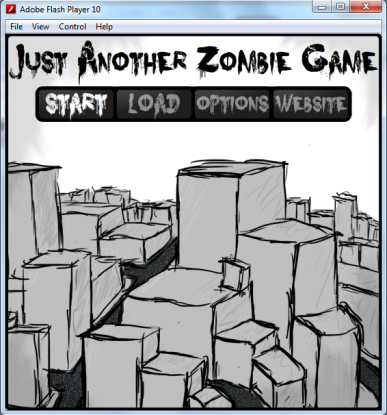 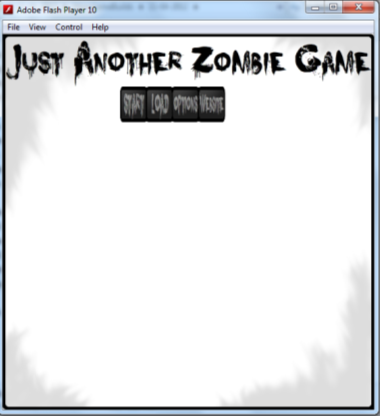 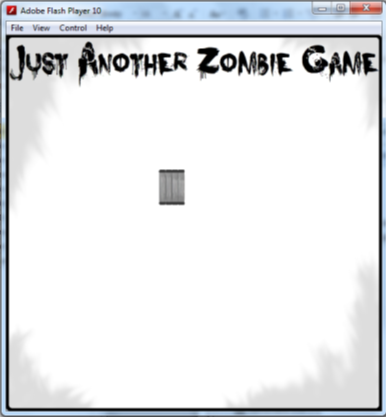 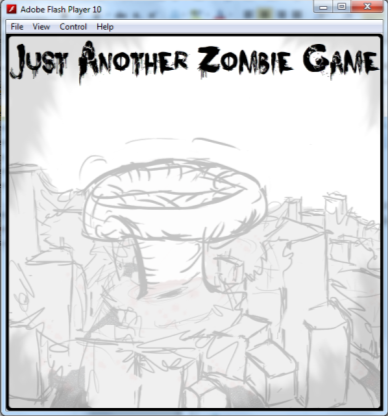 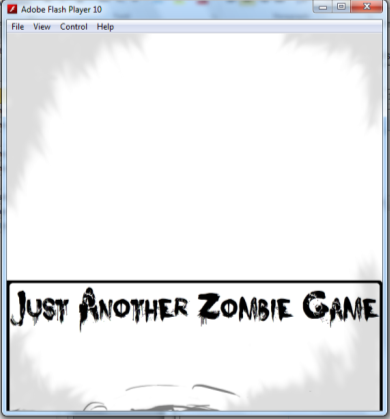 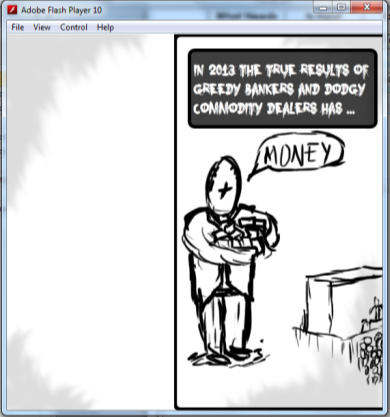 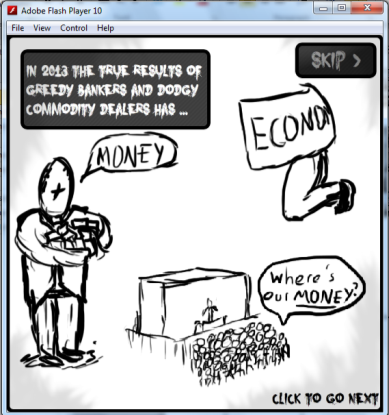 Start ButtonHovering over with the mouseHighlights the text within the buttonAs expected NoneStart Button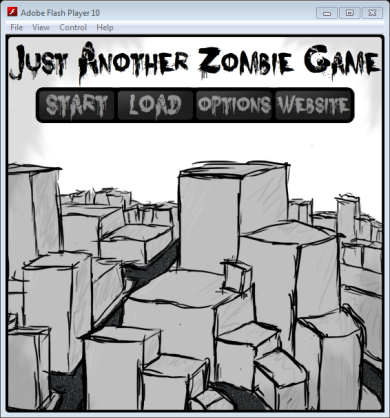 Load ButtonClicking with the mouseSwitches screen to the Load screenAs expected NoneLoad Button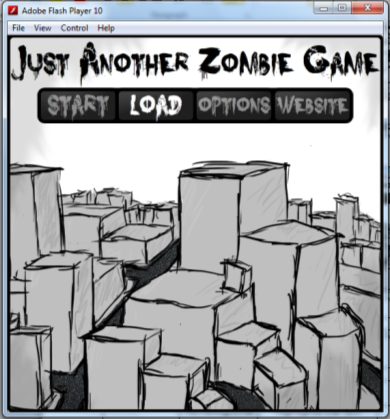 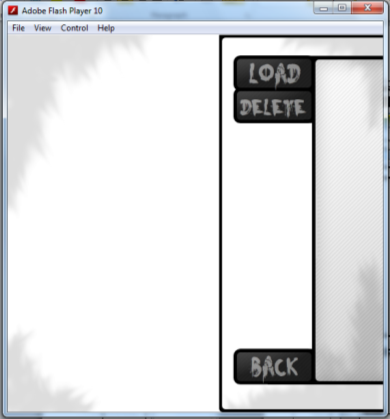 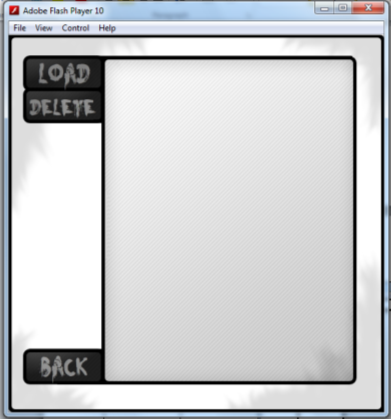 Load ButtonHovering over with the mouseHighlights the text within the buttonAs expected NoneLoad ButtonOptions ButtonClicking with the mouseSwitches screen to the Options screenAs expected NoneOptions Button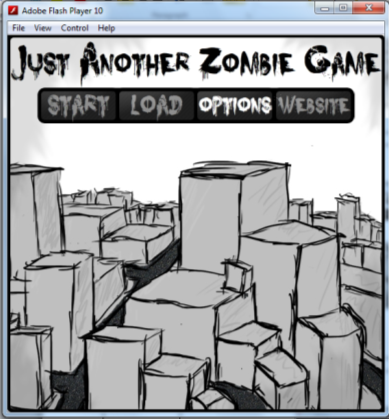 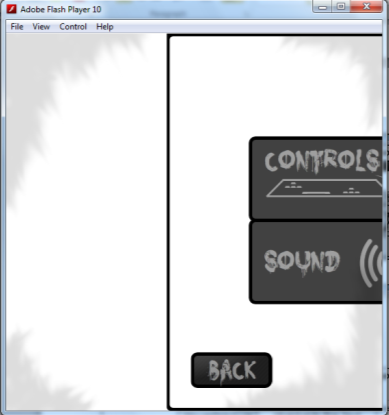 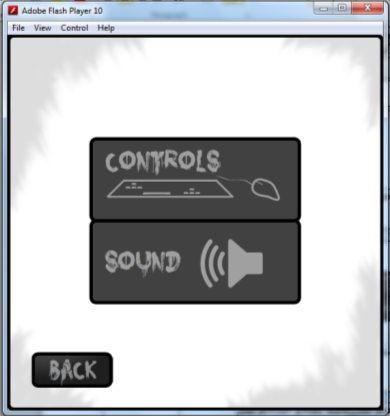 Options ButtonHovering over with the mouseHighlights the text within the buttonAs expected NoneOptions ButtonWebsite buttonClicking with the mouseThe users default browser opens and goes to http://knowlesy.co.uk/As expected NoneWebsite button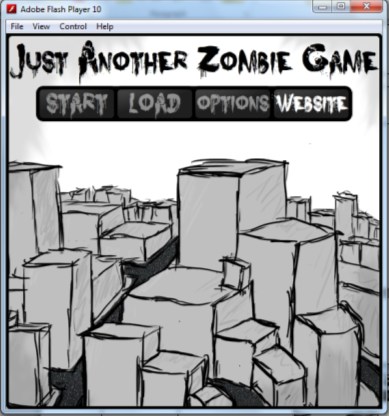 Website buttonHovering over with the mouseHighlights the text within the buttonAs expected NoneWebsite buttonWhat Needs Testing?Is Input Required?Expected ResultActual ResultFixSavesNo saves should be load as the demo doesn’t allow itAs expected NoneSaves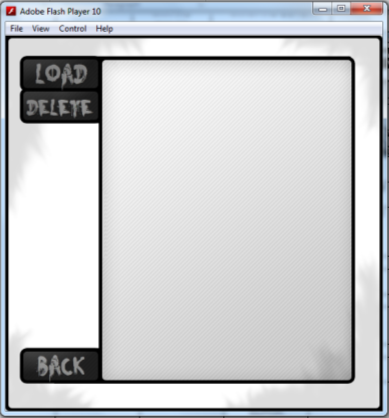 Load ButtonClicking with the mouseDoes NothingAs expected NoneLoad Button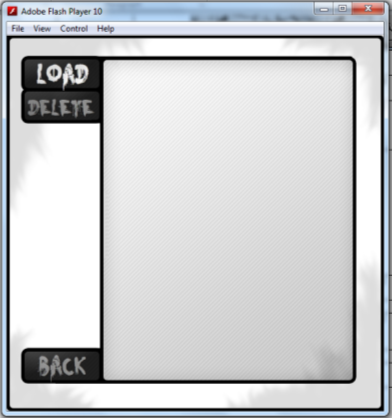 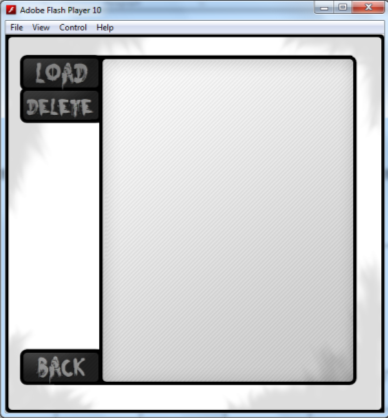 Load ButtonHovering over with the mouseHighlights the text within the buttonAs expected NoneLoad ButtonDelete ButtonClicking with the mouseDoes NothingAs expected NoneDelete Button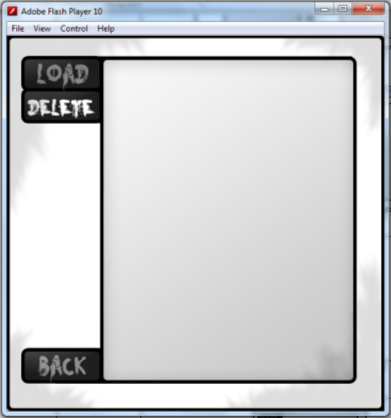 Delete ButtonHovering over with the mouseHighlights the text within the buttonAs expected NoneDelete ButtonBack ButtonClicking with the mouseReturns to the Main MenuBack Button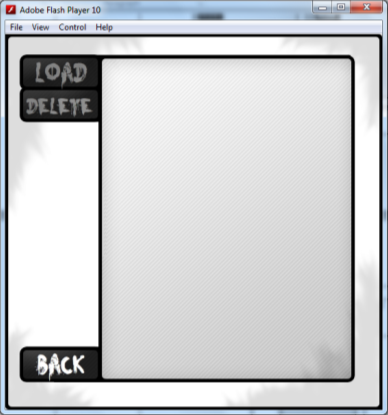 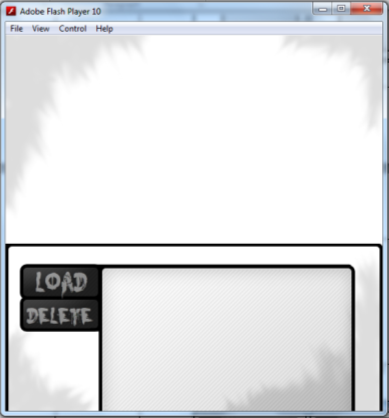 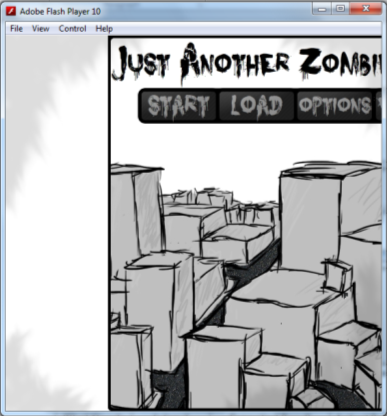 Back ButtonHovering over with the mouseHighlights the text within the buttonAs expected NoneBack ButtonWhat Needs Testing?Is Input Required?Expected ResultActual ResultFixControls buttonClicking with the mouseSwitches screens to the Controls Screen and load in key values to text in selectable boxesAs expected NoneControls button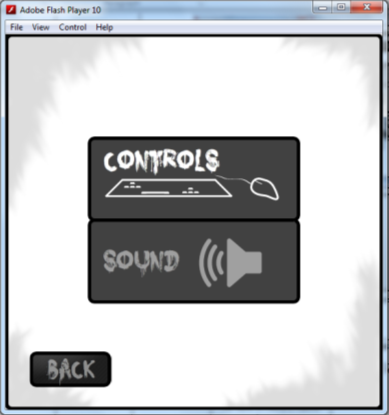 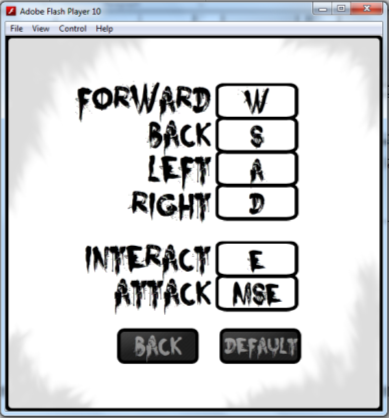 Controls buttonHovering over with the mouseHighlights the text within the buttonAs expected NoneControls button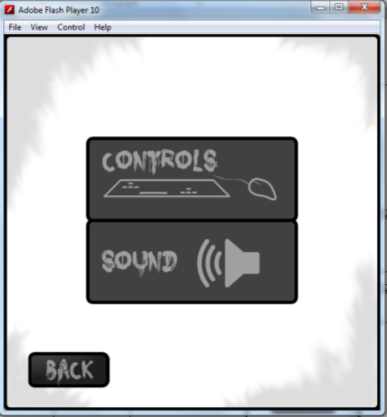 Sound ButtonClicking with the mouseSwitches screens to the Sound Screen and load in values for the sliders, positioning the sliders as wellAs expected NoneSound Button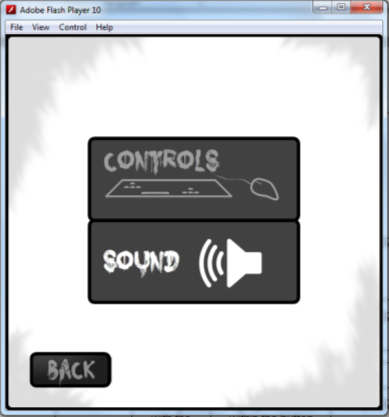 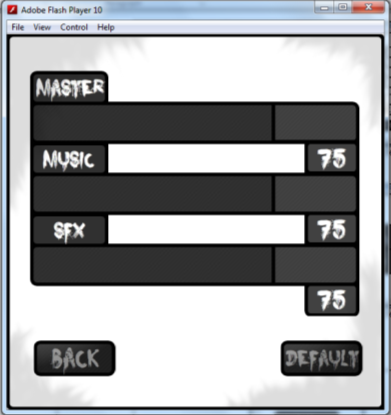 Sound ButtonHovering over with the mouseHighlights the text within the buttonAs expected NoneSound ButtonBack buttonClicking with the mouseReturns to  the main menu screenAs expected NoneBack button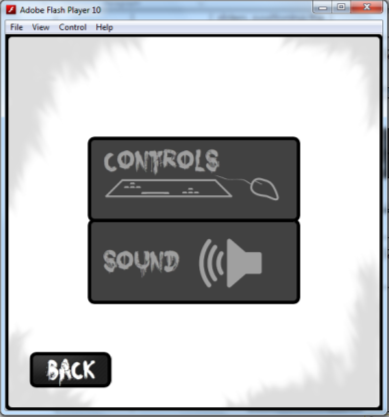 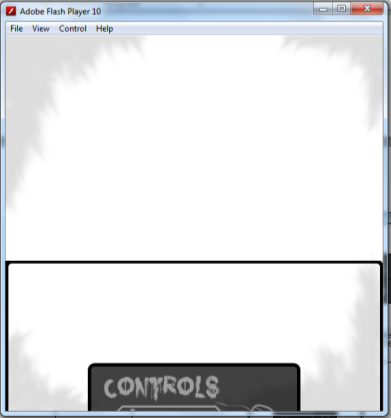 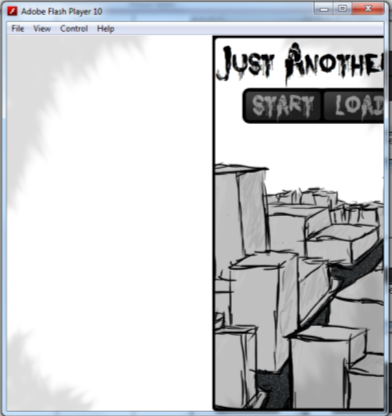 Back buttonHovering over with the mouseHighlights the text within the buttonAs expected NoneBack buttonWhat Needs Testing?Is Input Required?Expected ResultActual ResultFixForward’s Selectable boxClicking with the mouseThe box shows that it’s been selected and allows key inputAs expected NoneForward’s Selectable box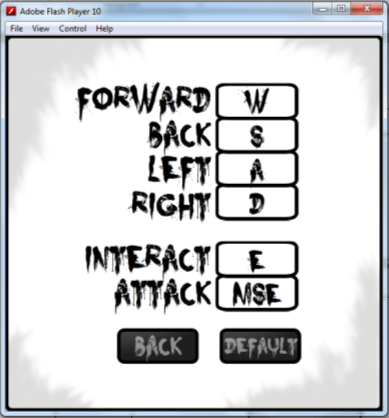 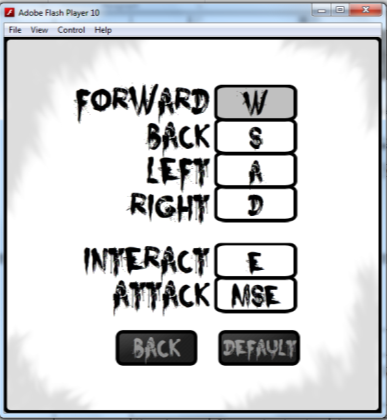 Forward’s Selectable boxAny key pressChanges the text within the box and un selects the boxAs expected NoneForward’s Selectable box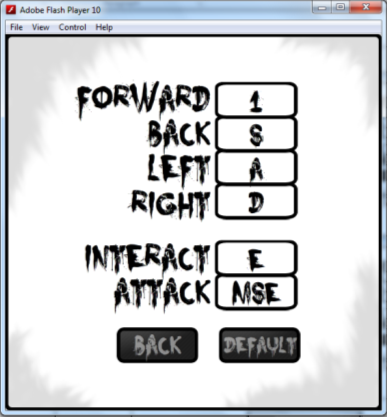 Forward’s Selectable boxHovering over with the mouseChanges back colour to a greyAs expected NoneForward’s Selectable box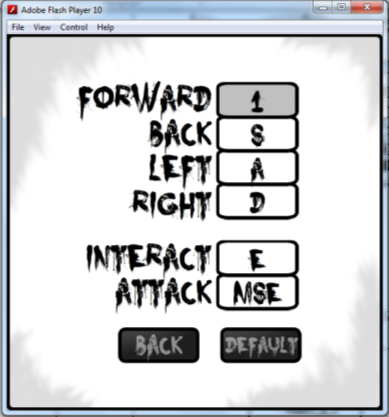 Back’s Selectable boxClicking with the mouseThe box shows that it’s been selected and allows key inputAs expected NoneBack’s Selectable box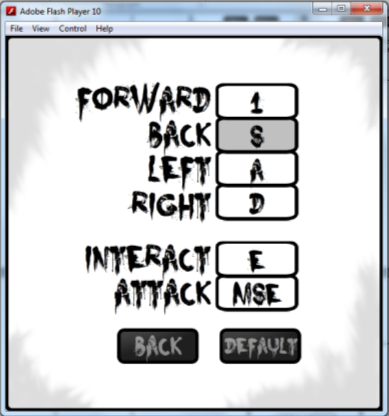 Back’s Selectable boxAny key pressChanges the text within the box and un selects the boxAs expected NoneBack’s Selectable box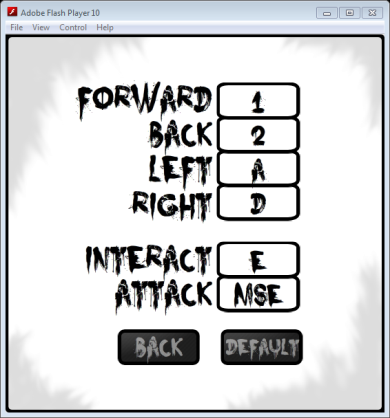 Back’s Selectable boxHovering over with the mouseChanges back colour to a greyAs expected NoneBack’s Selectable box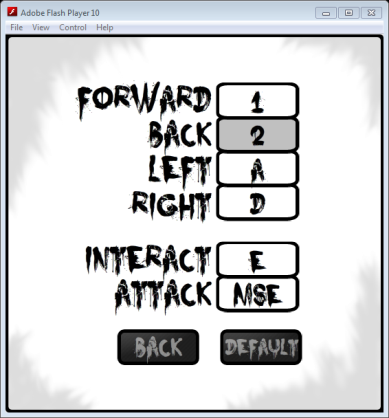 Left’s Selectable boxClicking with the mouseThe box shows that it’s been selected and allows key inputAs expected NoneLeft’s Selectable box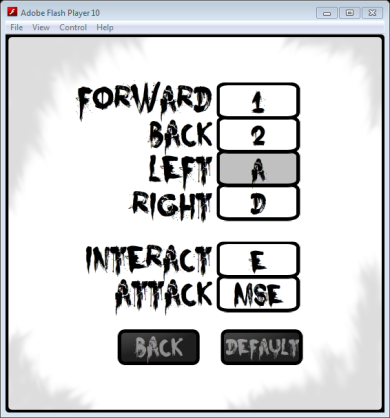 Left’s Selectable boxAny key pressChanges the text within the box and un selects the boxAs expected NoneLeft’s Selectable box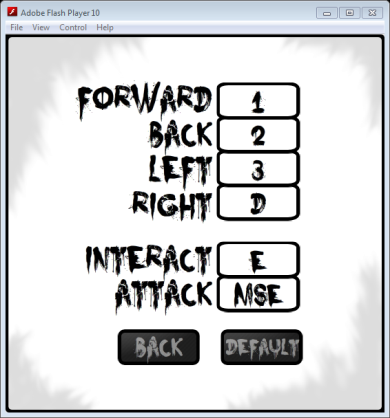 Left’s Selectable boxHovering over with the mouseChanges back colour to a greyAs expected NoneLeft’s Selectable box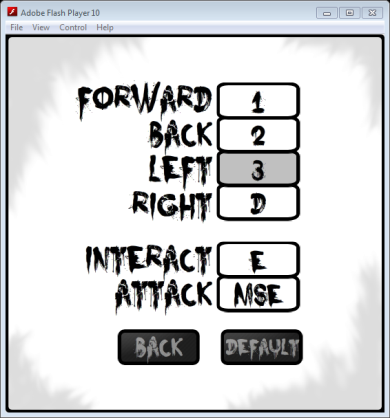 Right’s Selectable box Clicking with the mouseThe box shows that it’s been selected and allows key inputAs expected NoneRight’s Selectable box 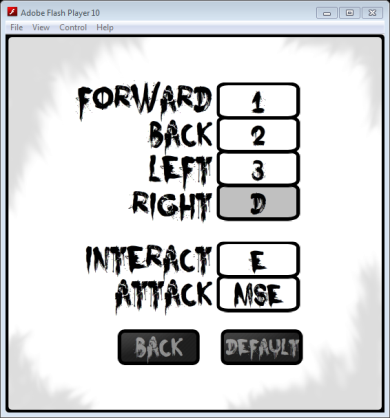 Right’s Selectable box Any key pressChanges the text within the box and un selects the boxAs expected NoneRight’s Selectable box 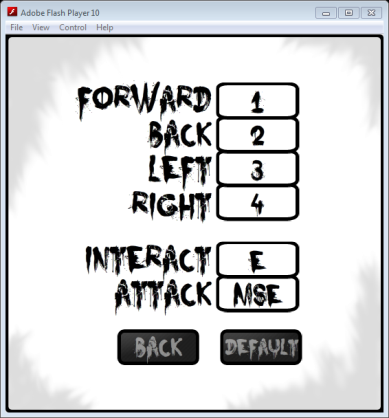 Right’s Selectable box Hovering over with the mouseChanges back colour to a greyAs expected NoneRight’s Selectable box 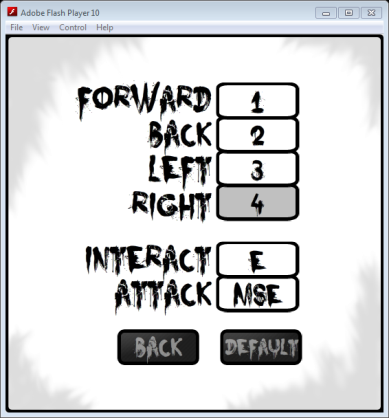 Interact’s Selectable boxClicking with the mouseThe box shows that it’s been selected and allows key inputAs expected NoneInteract’s Selectable box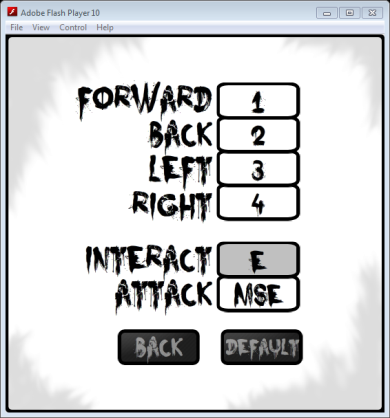 Interact’s Selectable boxAny key pressChanges the text within the box and un selects the boxAs expected NoneInteract’s Selectable box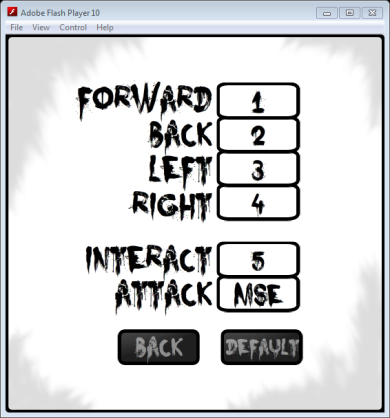 Interact’s Selectable boxHovering over with the mouseChanges back colour to a greyAs expected NoneInteract’s Selectable box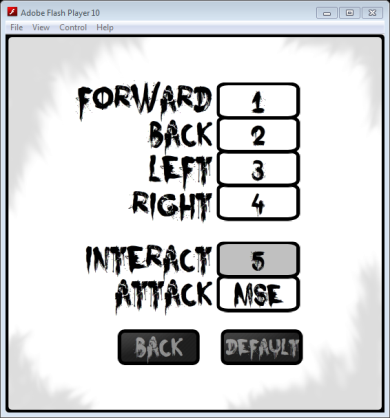 Attack’s Selectable boxClicking with the mouseThe box shows that it’s been selected and allows key inputAs expected NoneAttack’s Selectable box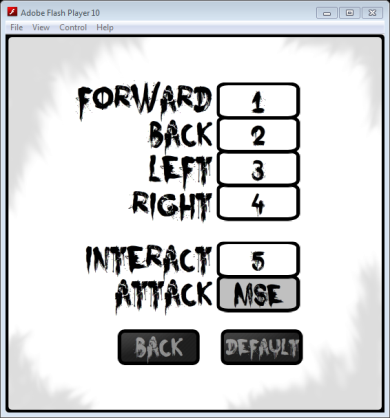 Attack’s Selectable boxAny key pressChanges the text within the box and un selects the boxAs expected NoneAttack’s Selectable box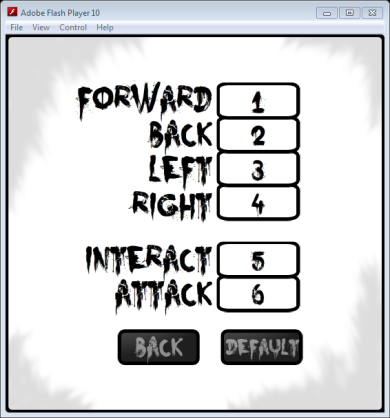 Attack’s Selectable boxHovering over with the mouseChanges back colour to a greyAs expected NoneAttack’s Selectable box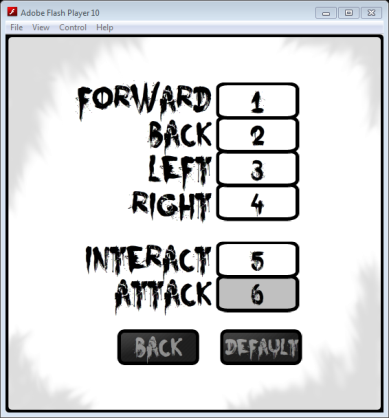 Back buttonClicking with the mouseSaves all the text from within the selectable boxes and returns to the Options screenAs expected NoneBack button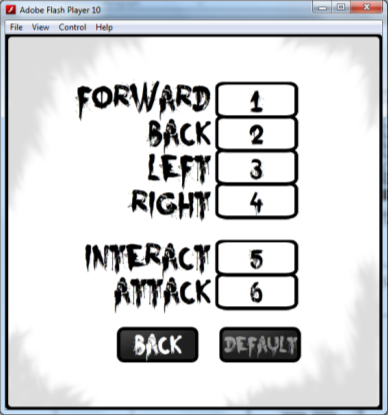 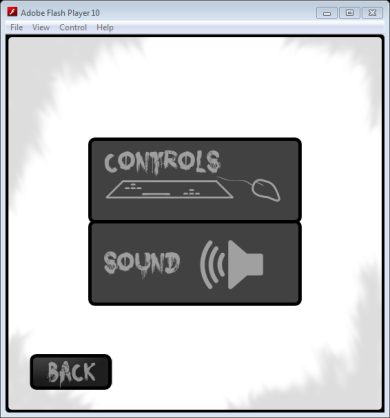 Back buttonHovering over with the mouseHighlights the text within the buttonAs expected NoneBack buttonDefault buttonClicking with the mouseChanges all the text in the selectable boxes to predefined default text (W,S,A,D,E,MSE)As expected NoneDefault button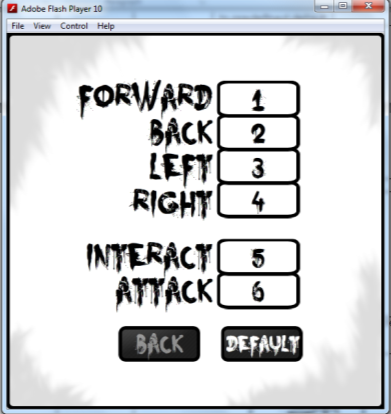 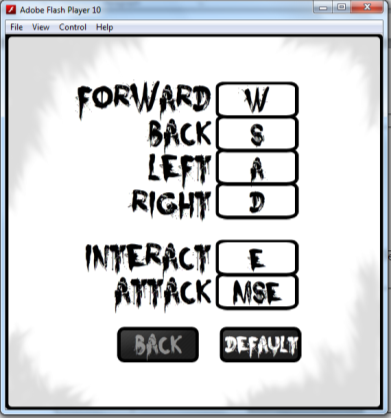 Default buttonHovering over with the mouseHighlights the text within the buttonAs expected NoneDefault buttonWhat Needs Testing?Is Input Required?Expected ResultActual ResultFixMaster SliderClicking with the mouseThe slider follows the mouse until it leaves the sliders area or when the mouse is pressed againAs expected NoneMaster Slider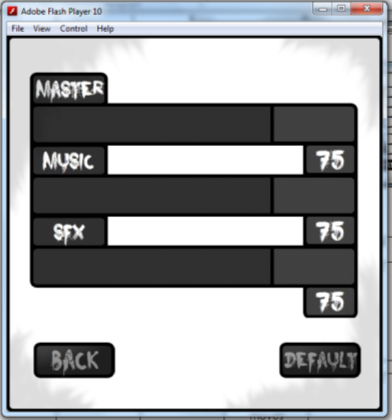 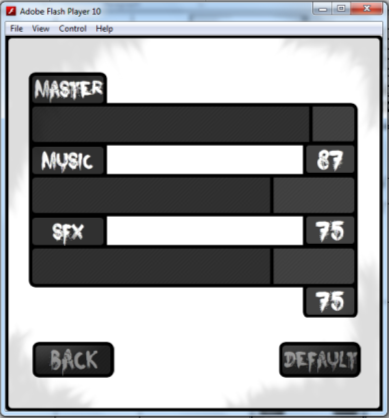 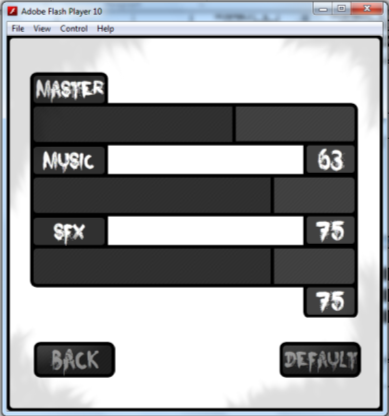 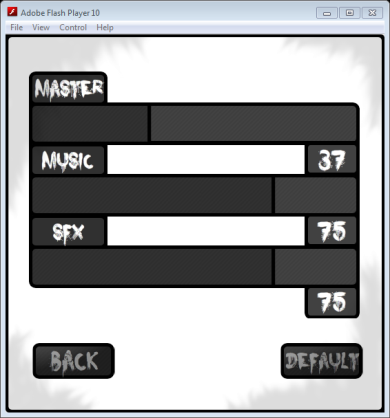 Master Slider % textUpdates the % of volume as the slider movesAs expected NoneMaster Slider % textSee images from last test.See images from last test.See images from last test.See images from last test.Music SliderClicking with the mouseThe slider follows the mouse until it leaves the sliders area or when the mouse is pressed againMusic Slider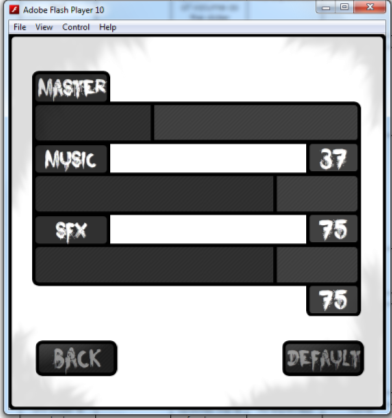 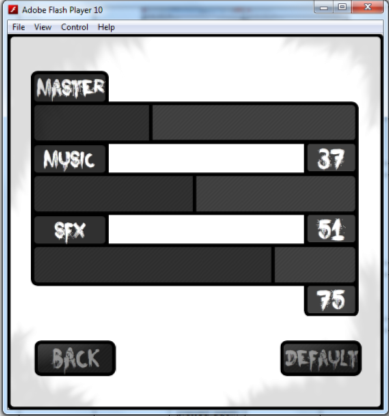 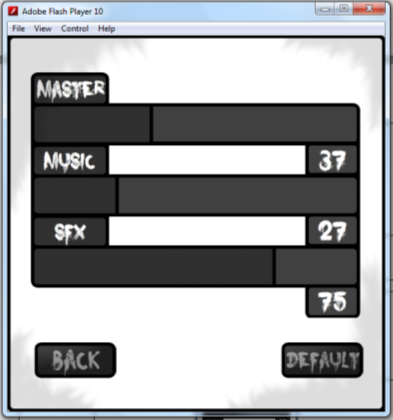 Music Slider % textUpdates the % of volume as the slider movesAs expected NoneMusic Slider % textSee images from last test.See images from last test.See images from last test.See images from last test.SFX SliderClicking with the mouseThe slider follows the mouse until it leaves the sliders area or when the mouse is pressed againAs expected NoneSFX Slider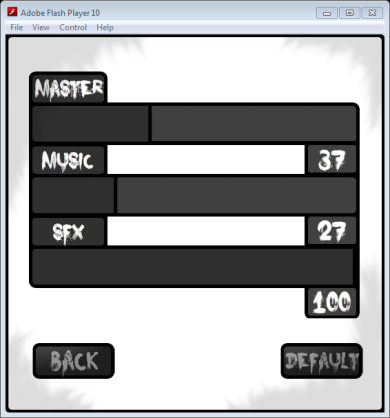 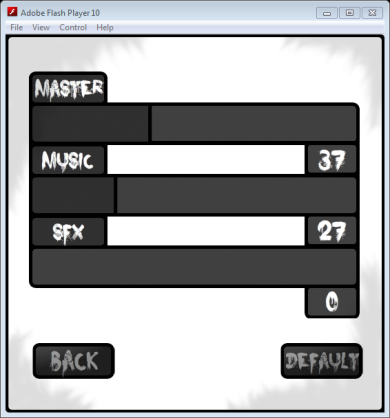 SFX Slider % textUpdates the % of volume as the slider movesAs expected NoneSFX Slider % textSee images from last test.See images from last test.See images from last test.See images from last test.Back buttonClicking with the mouseSaves all slider values and returns to the Options screenAs expected NoneBack button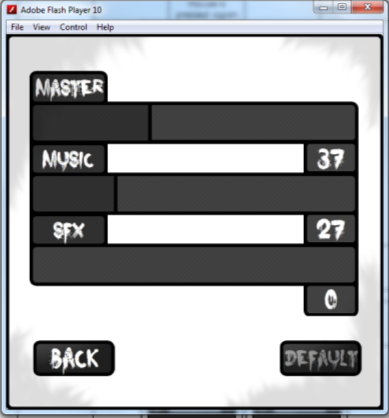 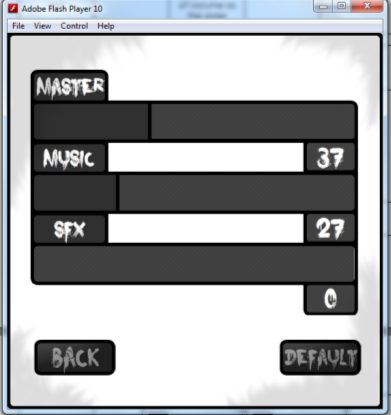 Back buttonHovering over with the mouseHighlights the text within the buttonAs expected NoneBack buttonDefault buttonClicking with the mouseChanges all the sliders positions and % text to 75As expected NoneDefault button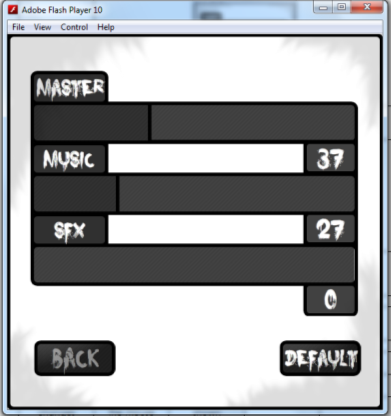 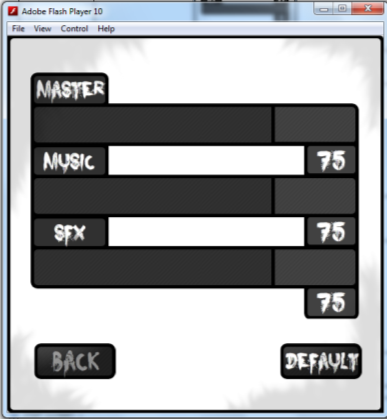 Default buttonHovering over with the mouseHighlights the text within the buttonAs expected NoneDefault button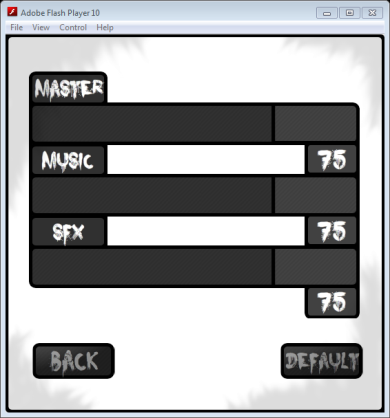 What Needs Testing?Is Input Required?Expected ResultActual ResultFixThe frame changesClicking with the mouseNext frame is shownAs expected NoneThe frame changes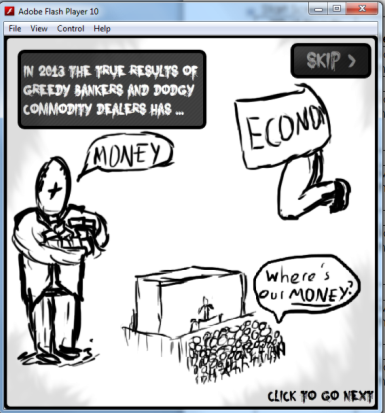 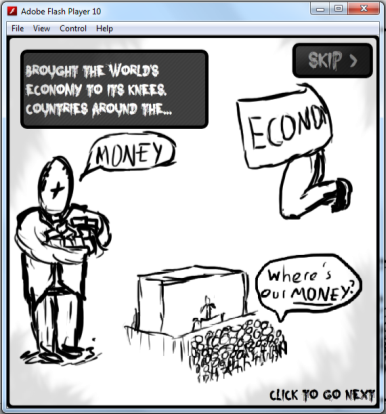 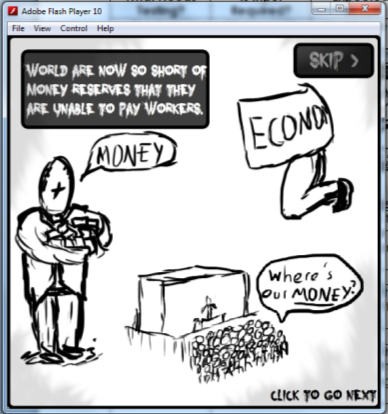 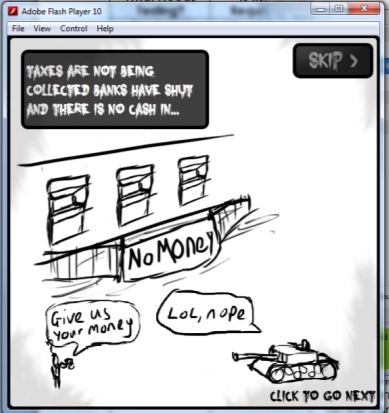 Skip button Clicking with the mouseTakes you to the final frame on the start screenAs expected NoneSkip button 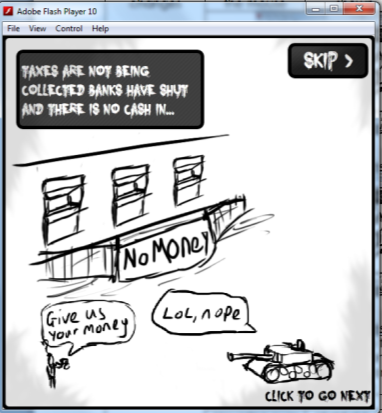 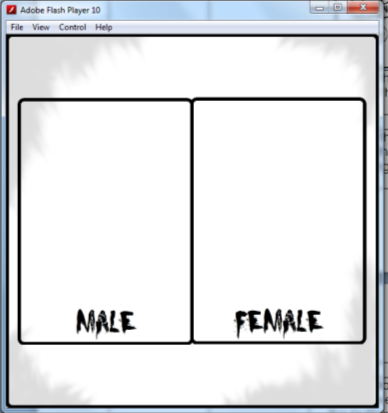 Skip button Hovering over with the mouseHighlights the text within the buttonAs expected NoneSkip button 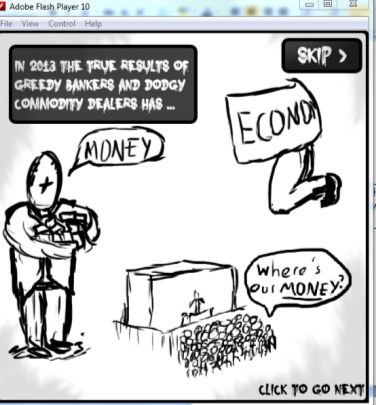 Male ButtonClicking with the mouseGoes into the game as the player being a MaleAs expected NoneMale Button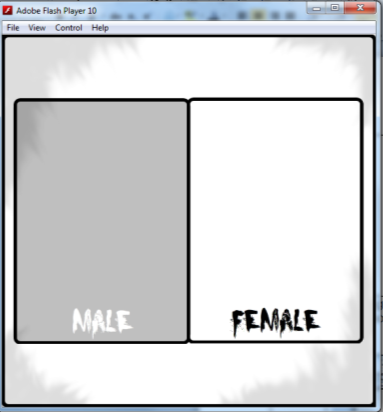 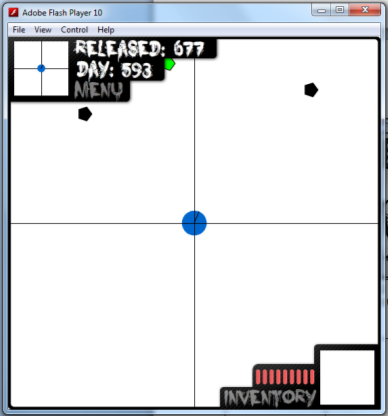 Male ButtonHovering over with the mouseGrey overlay appear over the buttonAs expected NoneMale Button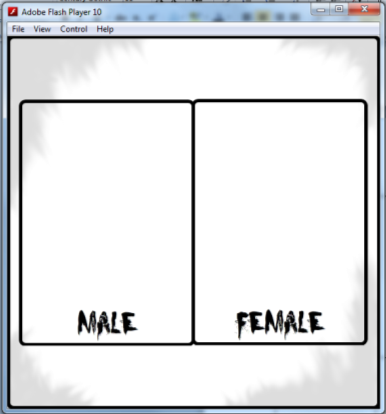 Female ButtonClicking with the mouseGoes into the game as the player being a FemaleAs expected NoneFemale Button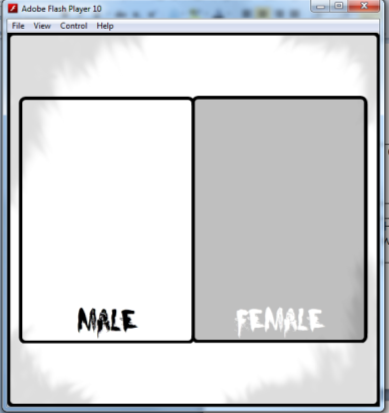 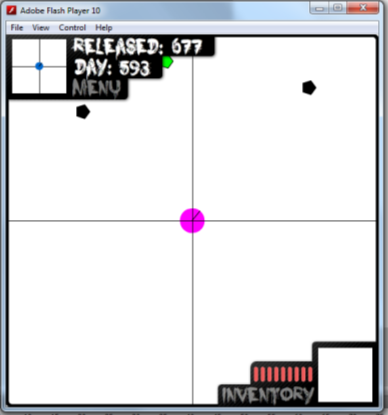 Female ButtonHovering over with the mouseGrey overlay appear over the buttonAs expected NoneFemale ButtonWhat Needs Testing?Is Input Required?Expected ResultActual ResultFixPlayer rotationThe player should rotate to face the mouseAs expected NonePlayer rotation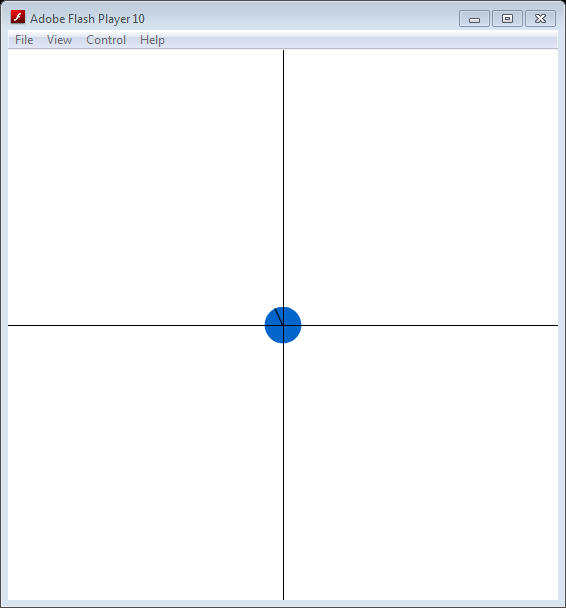 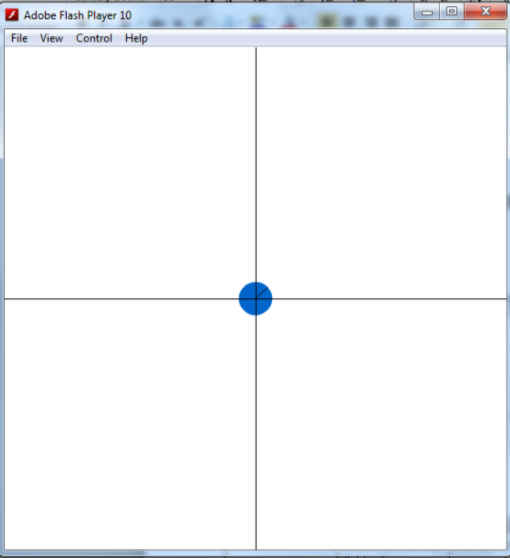 MovementForward key from saved key list being pressedEverything on screen should move down the screenAs expected NoneMovement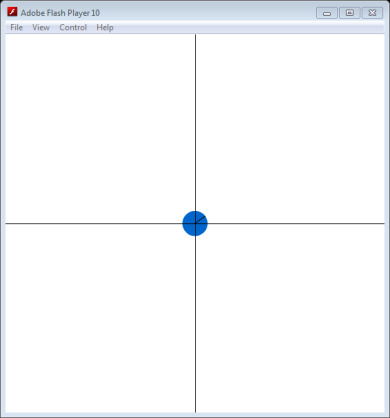 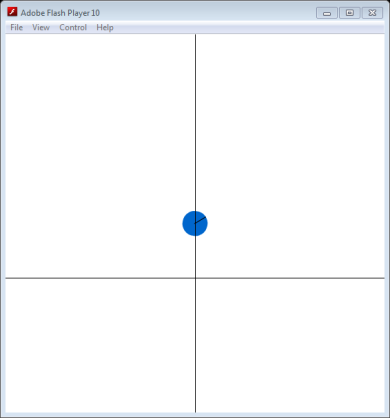 MovementBack key from saved key list being pressedEverything on screen should move up the screenAs expected NoneMovement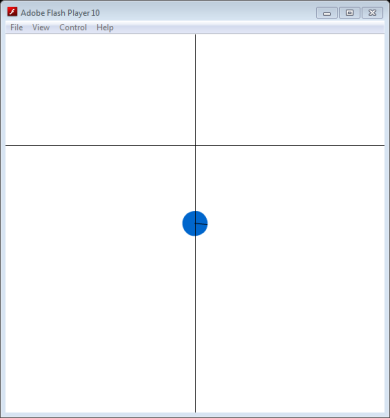 MovementLeft key from saved key list being pressedEverything on screen should move right the screenAs expected NoneMovement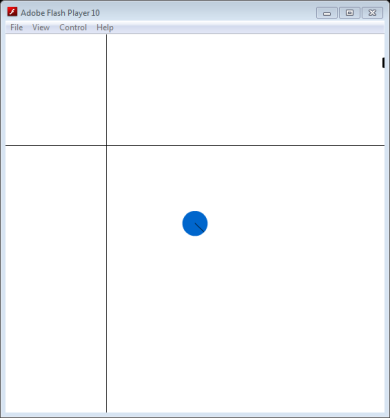 MovementRight key from saved key list being pressedEverything on screen should move left the screenAs expected NoneMovement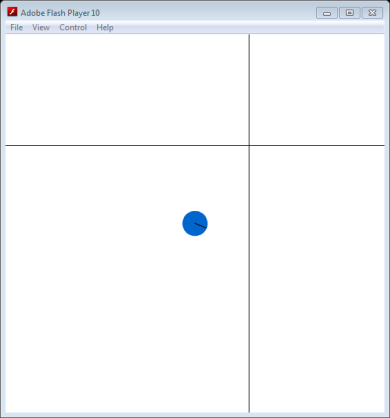 MovementInteract key from saved key list being pressedA function that does not yet exist should be called, so nothing happensAs expected NoneMovementMovementAttack key from saved key list being pressedA function that does not yet exist should be called, so nothing happensAs expected NoneMovementWhat Needs Testing?Is Input Required?Expected ResultActual ResultFixItem pick up when player is within range of itemInteract key from saved key list being pressedThe item gets picked up As expected NoneItem pick up when player is within range of item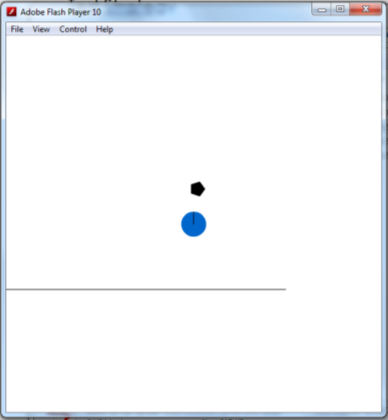 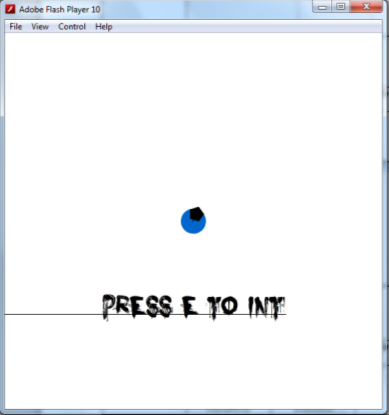 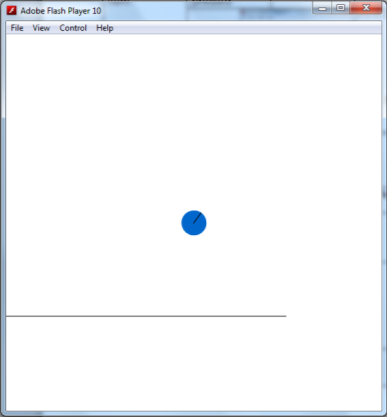 What Needs Testing?Is Input Required?Expected ResultActual ResultFixOpen InventoryDown arrow (temp before HUD is installed)The Inventory opens on screen and the game is pausedAs expected NoneOpen Inventory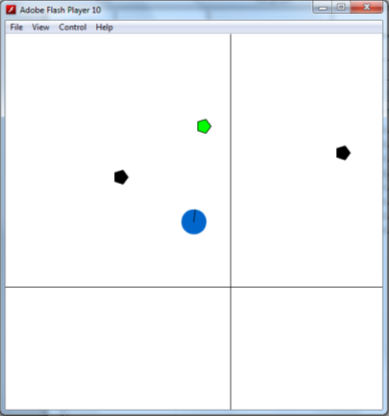 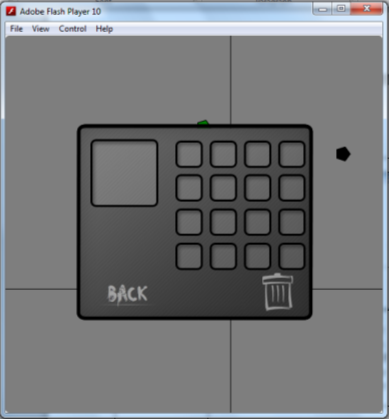 Items being able to be dragged and dropped to other slotsMouse Press and holdCurrent item goes into slot that it’s been released and if an it is already in the slot they swap As expected NoneItems being able to be dragged and dropped to other slots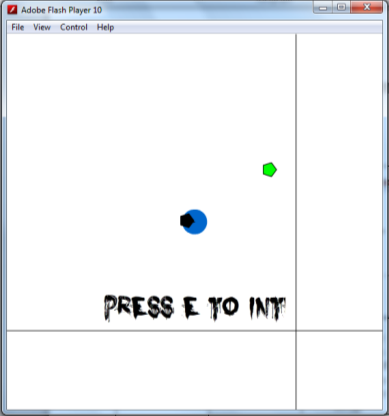 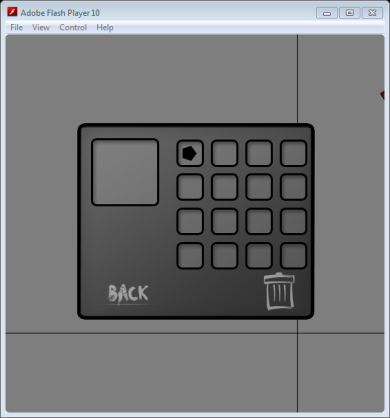 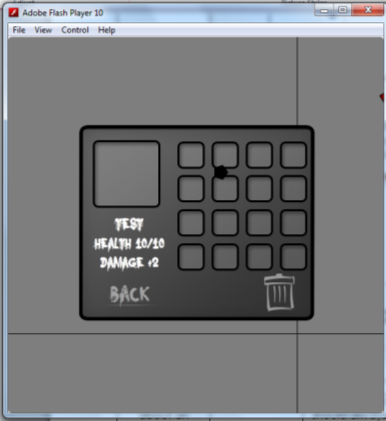 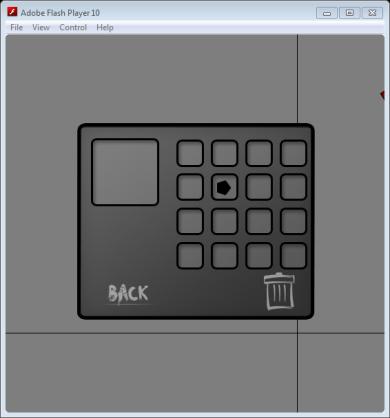 Displaying info about an itemMouse over itemInfo about the current item the mouse is over will be displayedAs expected NoneDisplaying info about an item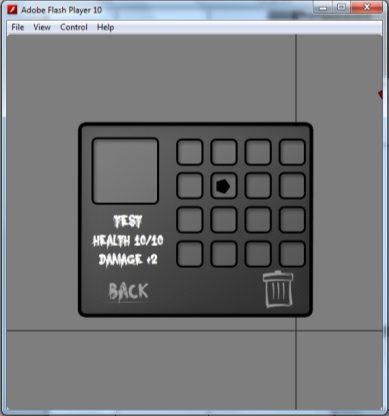 Displaying info about an current itemA current item should always have info about it displayedAs expected NoneDisplaying info about an current item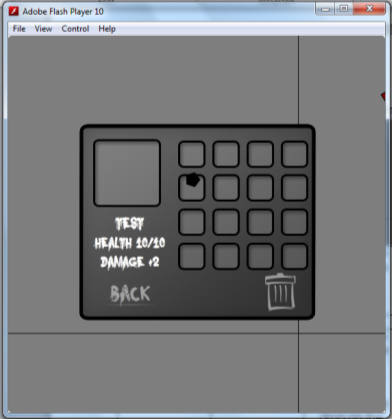 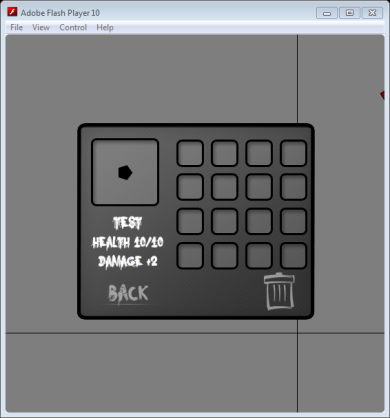 Drop item buttonMouse Press and holdHighlights the text within the button and remove item from the inventory and drop on the ground around the playerAs expected NoneDrop item button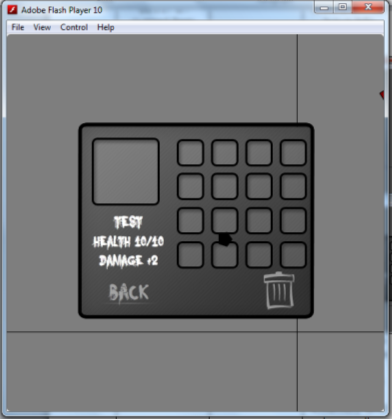 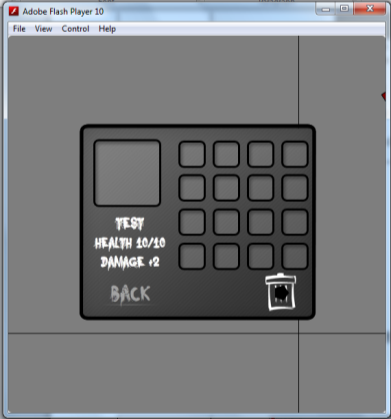 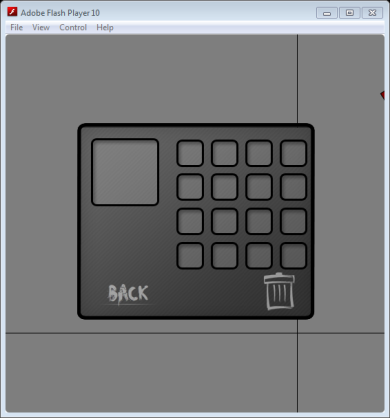 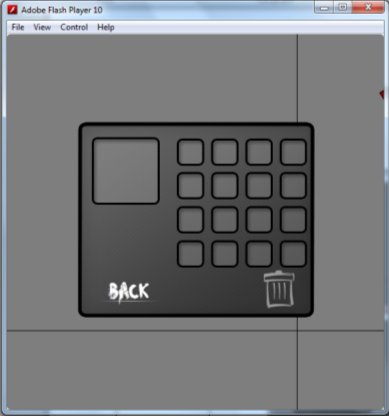 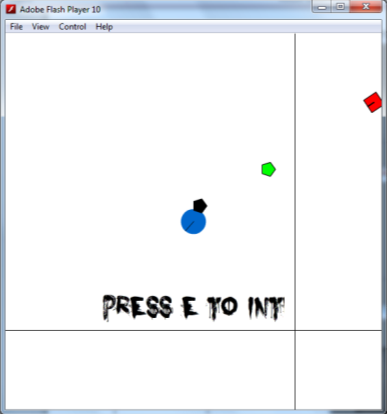 Back buttonClicking with the mouseSaves and removes the inventory from screen and un pauses the game As expected NoneBack button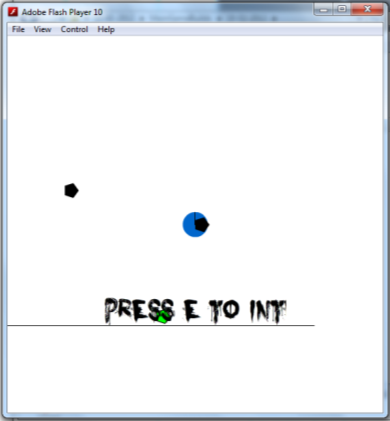 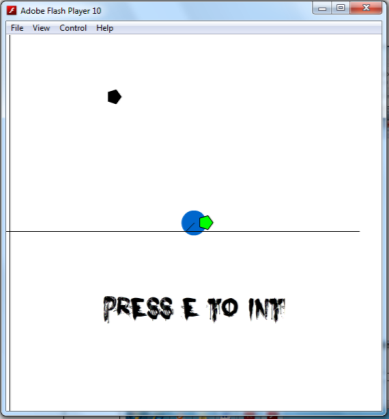 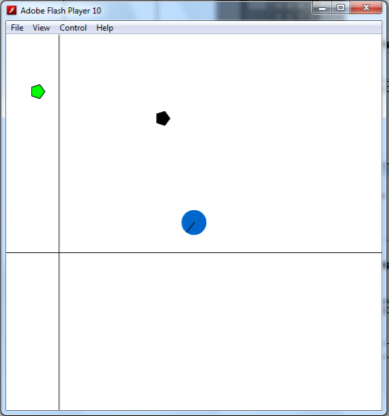 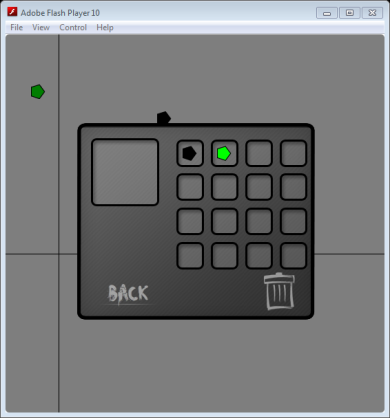 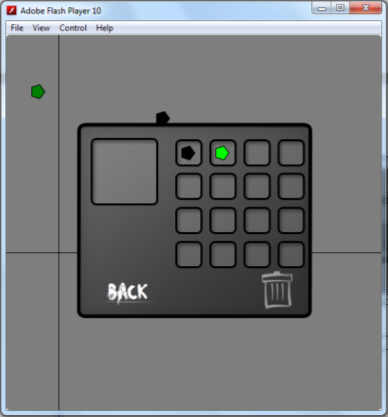 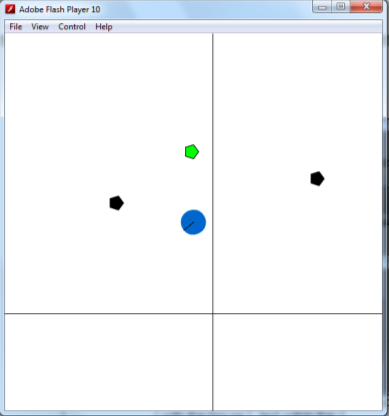 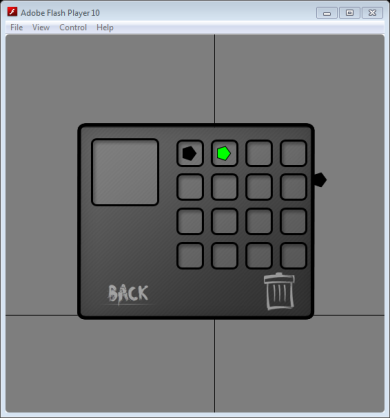 Back buttonHovering over with the mouseHighlights the text within the buttonAs expected NoneBack button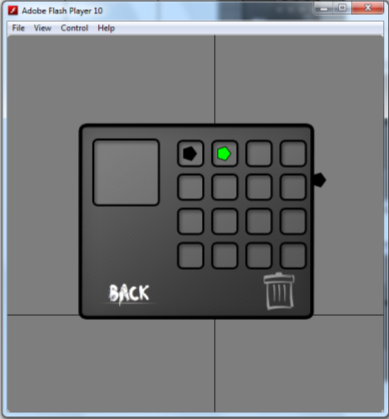 What Needs Testing?Is Input Required?Expected ResultActual ResultFixRotationThey should automatically face the player when in rangeAs expected NoneRotation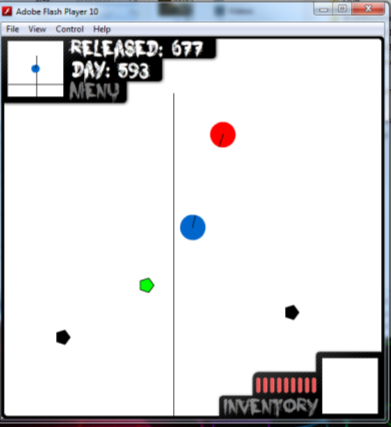 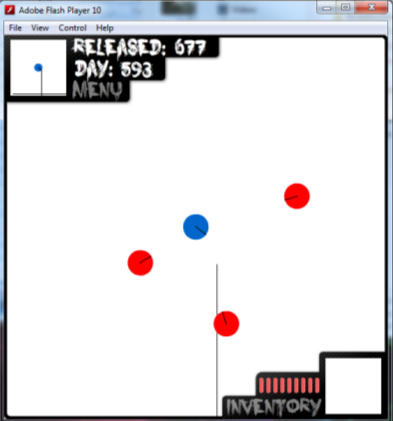 MovementThe enemy should move towards the player as soon as they are in rangeAs expected NoneMovement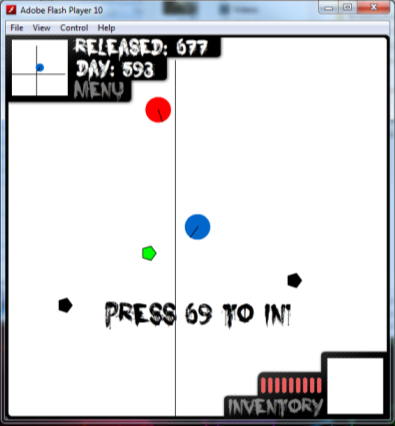 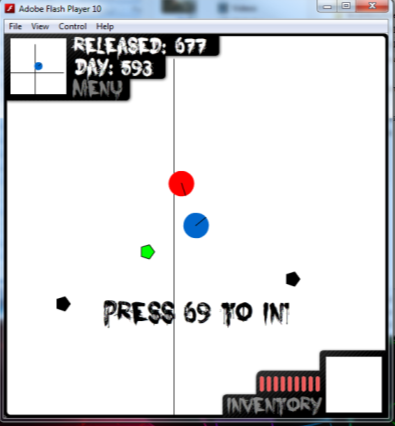 AttackingThey player should take damage when the distance between the player and the enemy is both their heights added together  As expected NoneAttacking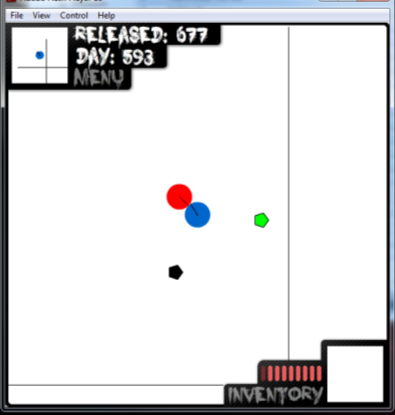 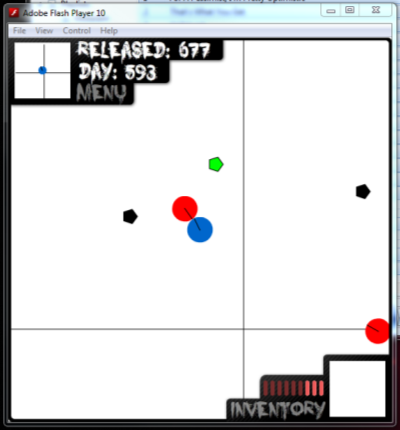 Taking damageAttack key from saved key list being pressedThey player will damage the enemy with the current items damage pointsAs expected NoneTaking damage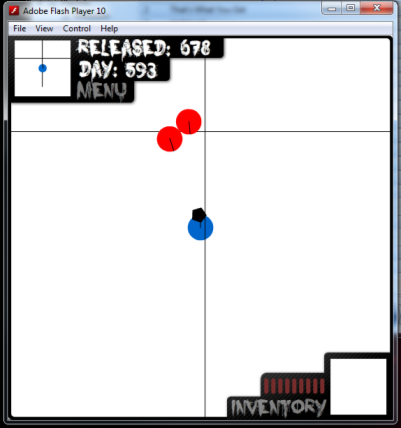 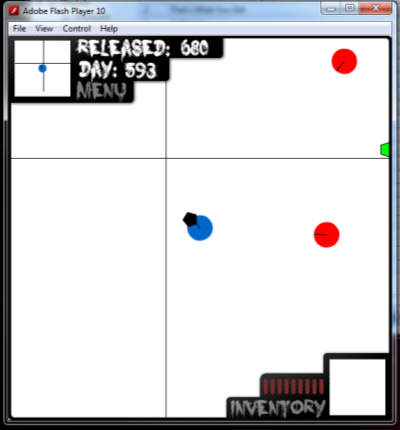 Check hitting PlayerThis will put the enemy into attack(See above) and stop the enemy from movingAs expected NoneCheck hitting Player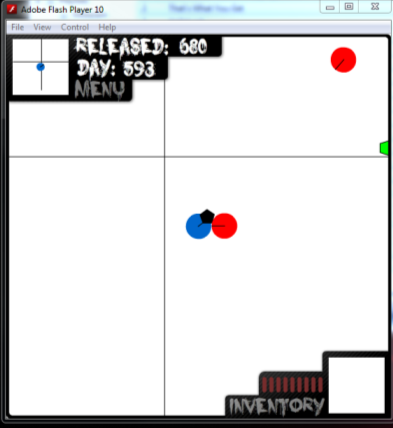 Check hitting another enemyThe enemies shouldn’t overlap so they stop when they collide with each other As expected NoneCheck hitting another enemy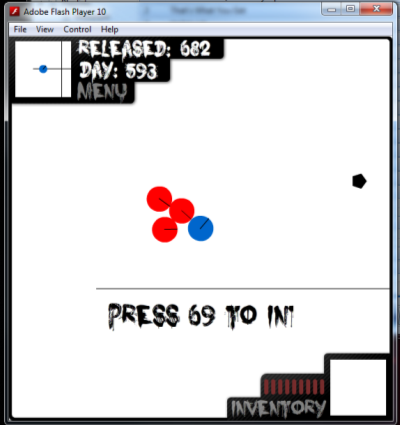 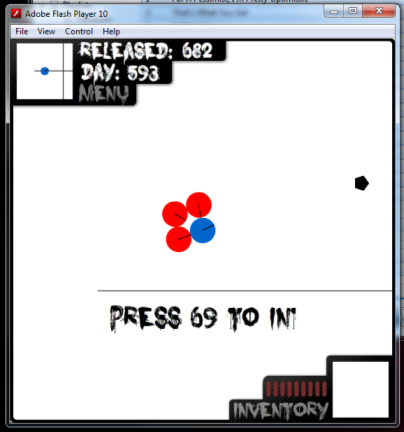 What Needs Testing?Is Input Required?Expected ResultActual ResultFixEnemies spawning in intervalsThe enemies spawn every secondAs expected NoneEnemies spawning in intervals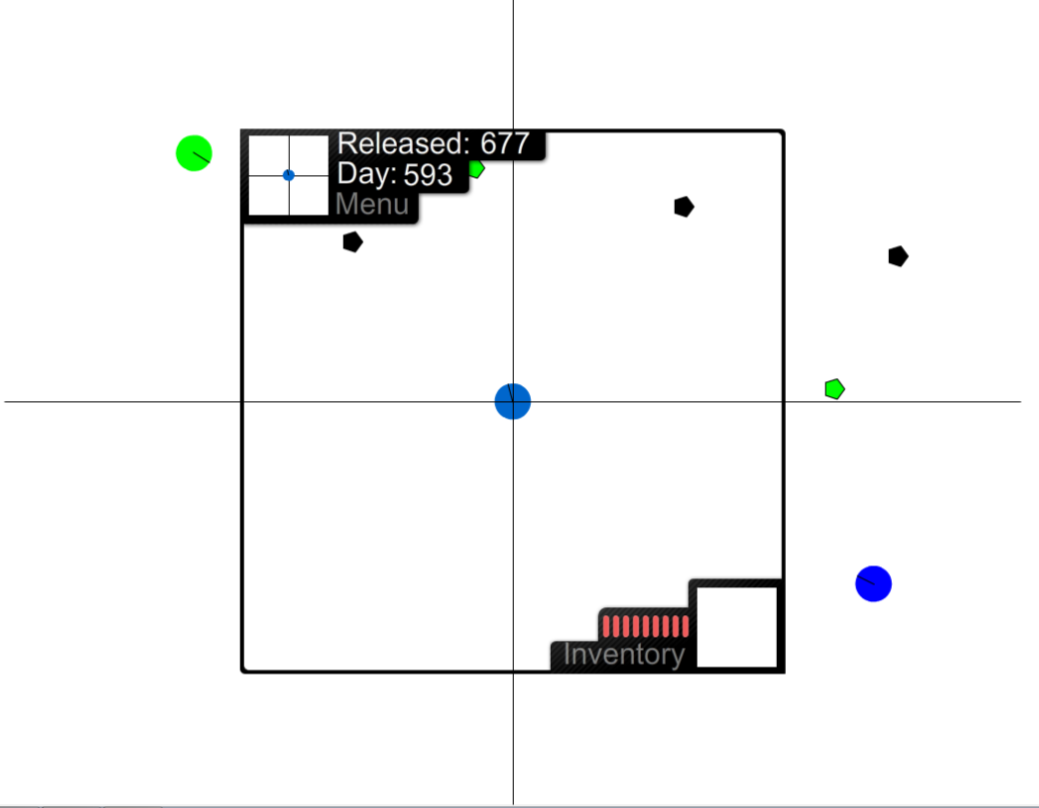 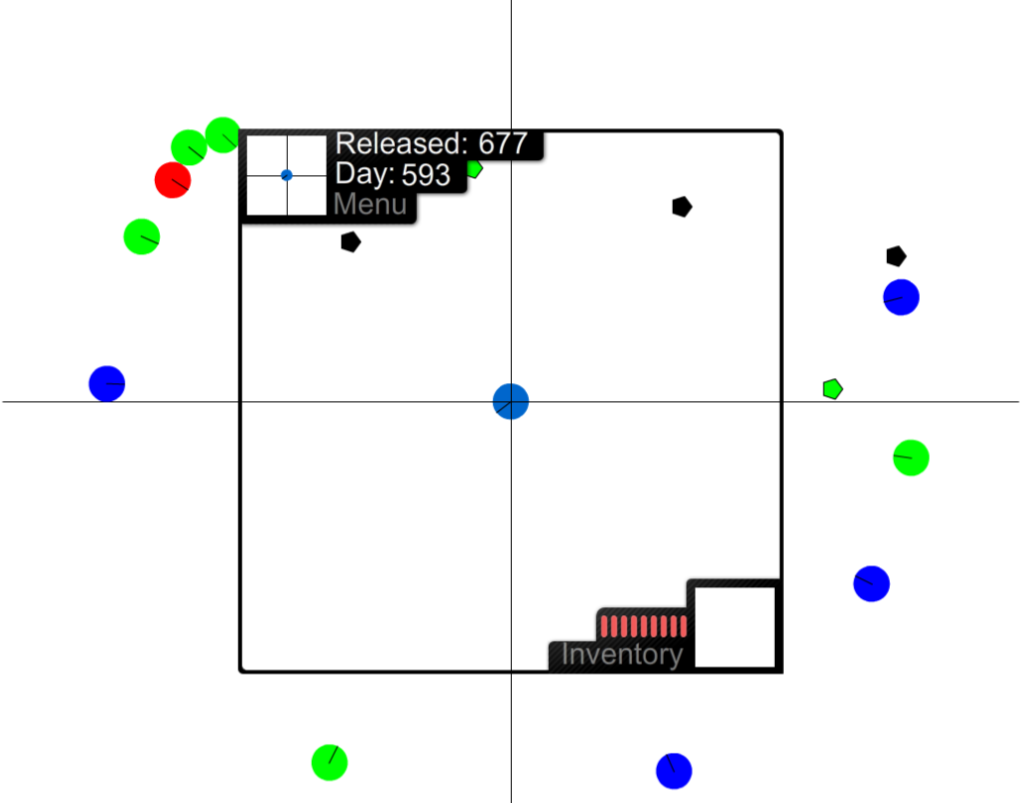 Enemies spawn off screenThe enemies spawn at a random position off screenAs expected NoneEnemies spawn off screenAbove shows this. As you can see the HUD outline the actual screen and I’ve just expanded the screen.Above shows this. As you can see the HUD outline the actual screen and I’ve just expanded the screen.Above shows this. As you can see the HUD outline the actual screen and I’ve just expanded the screen.Above shows this. As you can see the HUD outline the actual screen and I’ve just expanded the screen.Enemy typesDifferent enemy types should spawn at randomAs expected NoneEnemy typesAgain the top screen shots show this off. The different colours represent the three different enemy types.Again the top screen shots show this off. The different colours represent the three different enemy types.Again the top screen shots show this off. The different colours represent the three different enemy types.Again the top screen shots show this off. The different colours represent the three different enemy types.What Needs Testing?Is Input Required?Expected ResultActual ResultFixKill counterWhen the player kills an enemy the counter increases by oneAs expected NoneKill counter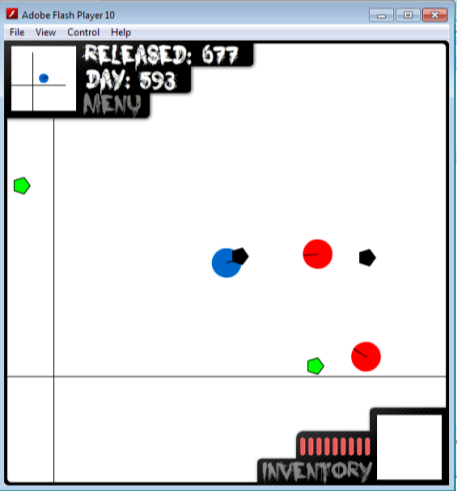 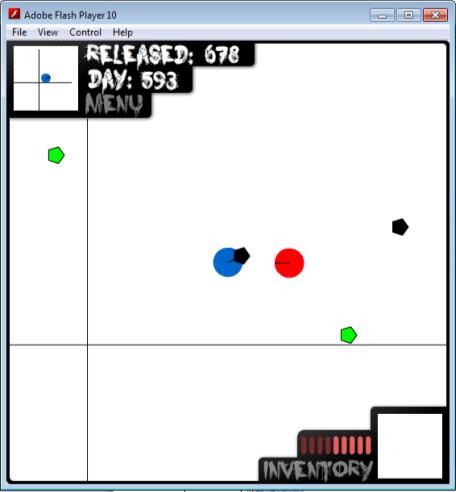 Mini mapThe map moves as the player moves As expected NoneMini map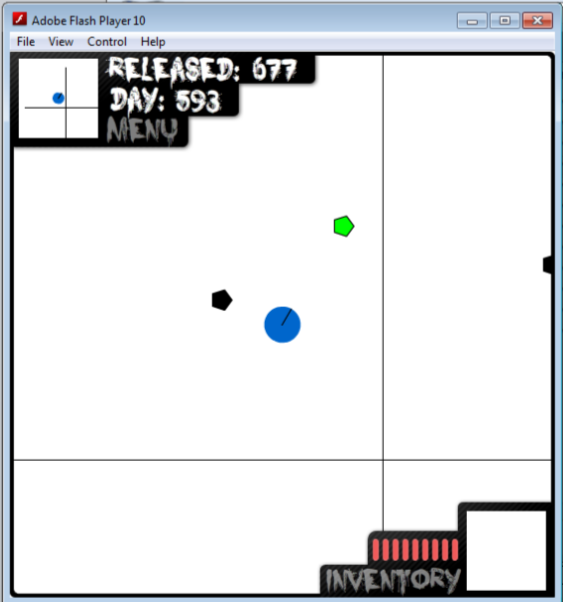 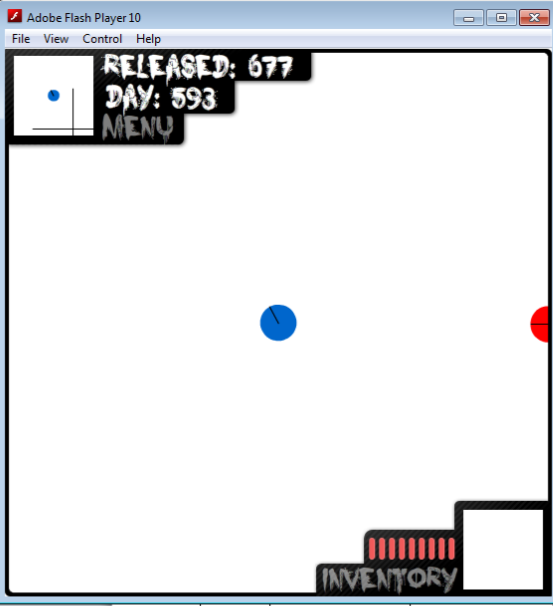 Health barThe bar should show that damage has been takenAs expected NoneHealth bar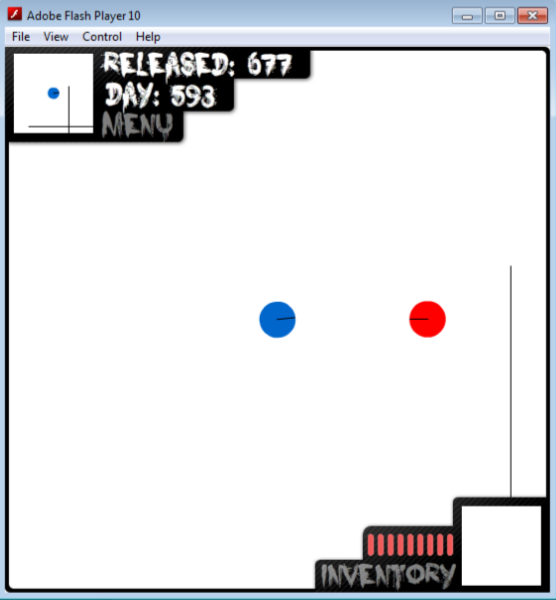 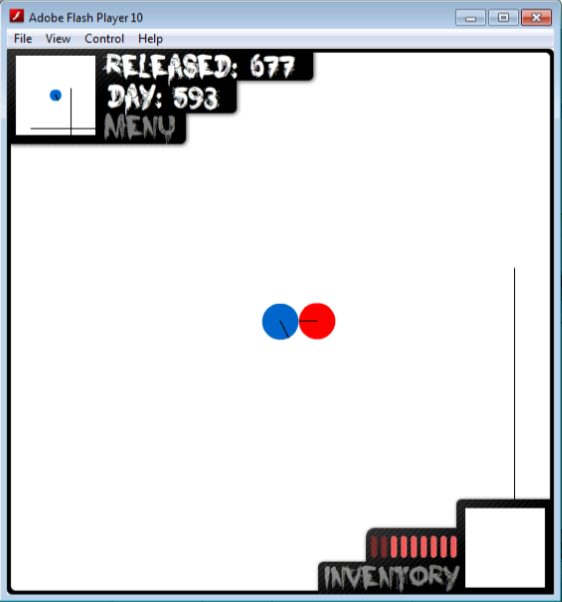 Current ItemAn image and health should be displayedAs expected NoneCurrent Item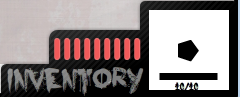 Inventory buttonClicking with the mouseOpens inventory on top of everything and pauses the game As expected NoneInventory button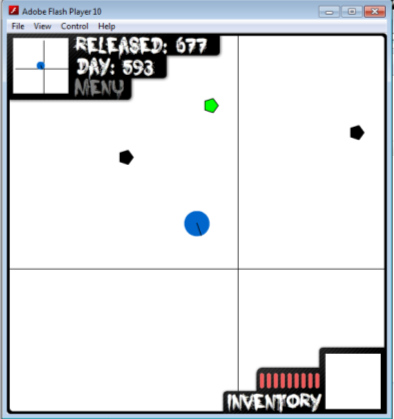 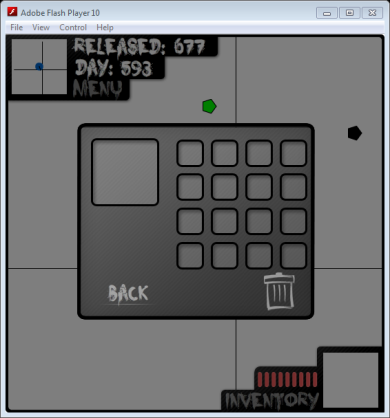 Inventory buttonHovering over with the mouseHighlights the text within the buttonAs expected NoneInventory button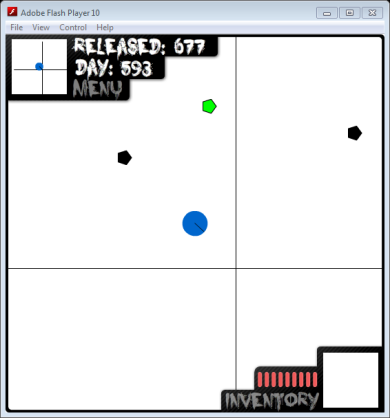 Menu ButtonClicking with the mouseOpens In-game menu on top of everything and pauses the gameAs expected NoneMenu Button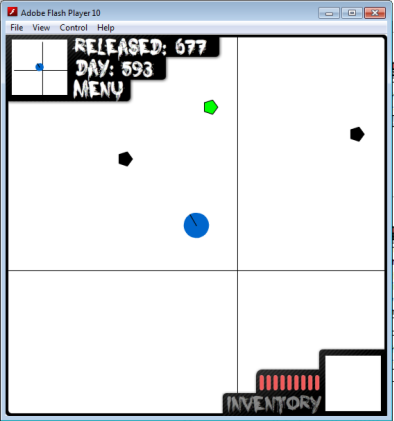 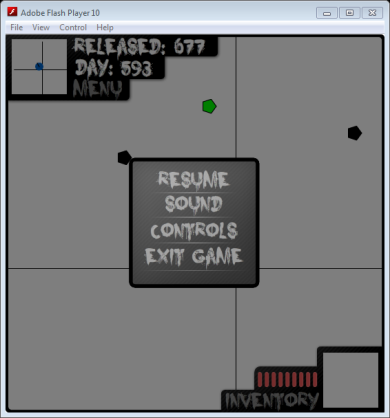 Menu ButtonHovering over with the mouseHighlights the text within the buttonAs expected NoneMenu Button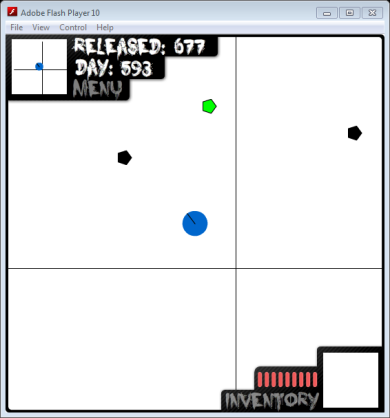 What Needs Testing?Is Input Required?Expected ResultActual ResultFixResume ButtonClicking with the mouseRemoves Menu and un-pauses game As expected NoneResume Button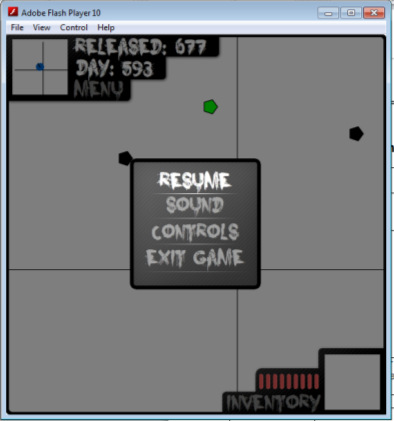 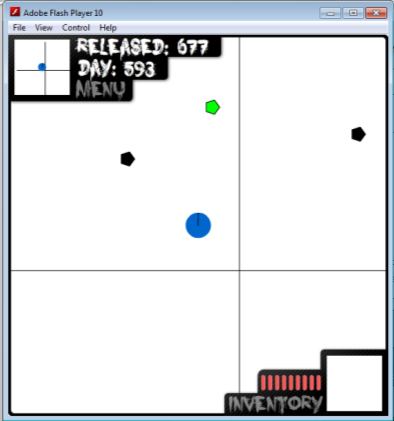 Resume ButtonHovering over with the mouseHighlights the text within the buttonAs expected NoneResume Button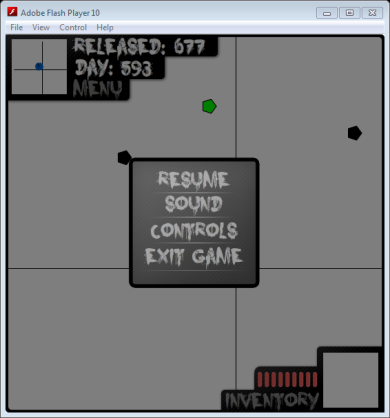 Sound ButtonClicking with the mouseOpens the sound menuAs expected NoneSound Button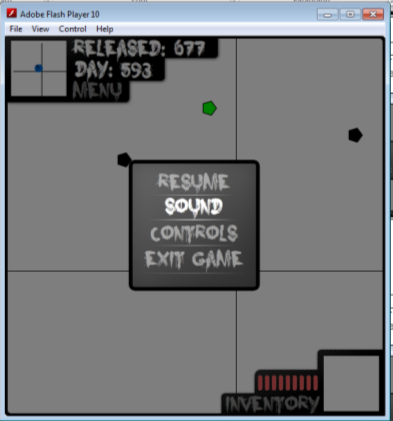 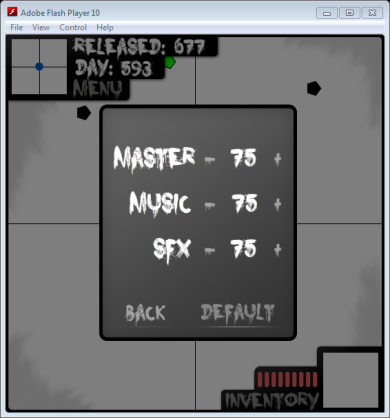 Sound ButtonHovering over with the mouseHighlights the text within the buttonAs expected NoneSound ButtonControls ButtonClicking with the mouseOpens the Controls menuAs expected NoneControls Button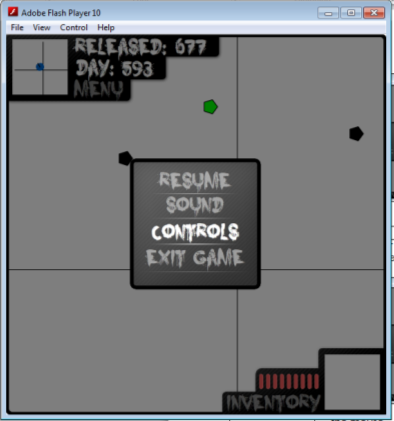 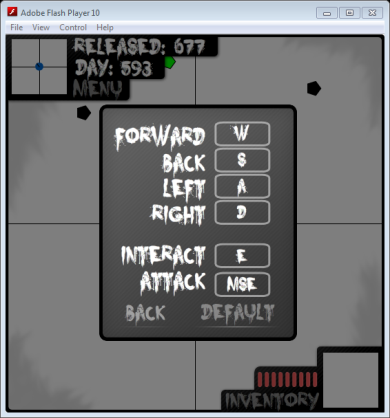 Controls ButtonHovering over with the mouseHighlights the text within the buttonAs expected NoneControls ButtonExit ButtonClicking with the mouse Remove all objects off screen and opens the main menu screenAs expected NoneExit Button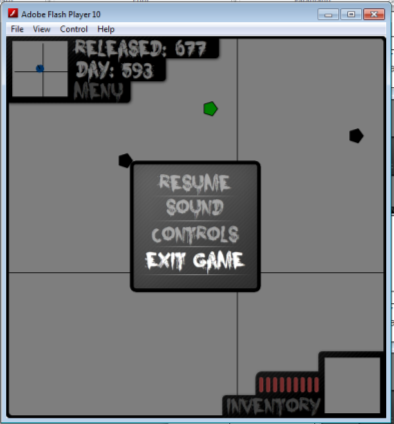 Exit ButtonHovering over with the mouseHighlights the text within the buttonAs expected NoneExit ButtonWhat Needs Testing?Is Input Required?Expected ResultExpected ResultExpected ResultActual ResultActual ResultFixMaters plusMouse PressThe Mater % text should increase by 1 if < 100 and > 0The Mater % text should increase by 1 if < 100 and > 0The Mater % text should increase by 1 if < 100 and > 0As expected As expected NoneMaters plus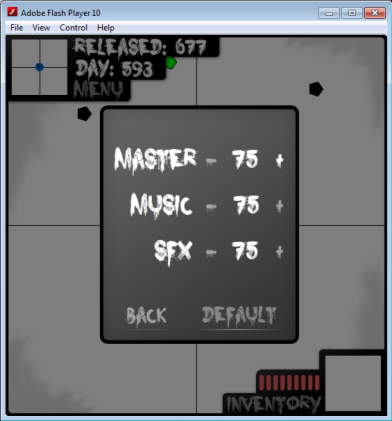 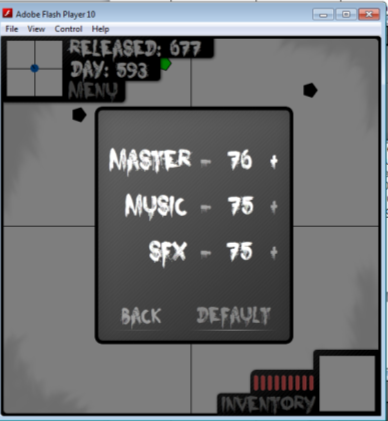 Maters plusMouse Press & Hold The Mater % text should increase by 1 every 10th of a second until 100 is reachedThe Mater % text should increase by 1 every 10th of a second until 100 is reachedThe Mater % text should increase by 1 every 10th of a second until 100 is reachedAs expected As expected NoneMaters plus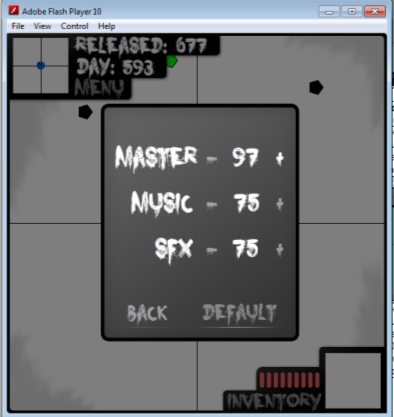 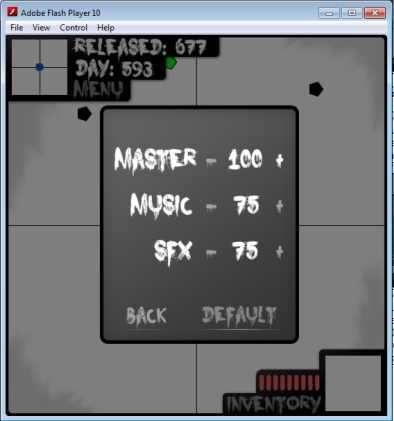 Maters plusHovering over with the mouseHighlights the text within the buttonHighlights the text within the buttonHighlights the text within the buttonAs expected As expected NoneMaters plus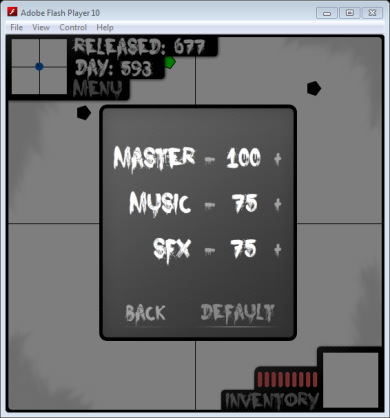 Maters MinusMouse PressThe Mater % text should decrease by 1 if < 100 and > 0The Mater % text should decrease by 1 if < 100 and > 0The Mater % text should decrease by 1 if < 100 and > 0As expected As expected NoneMaters Minus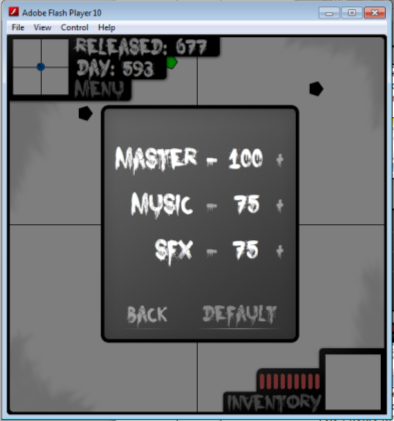 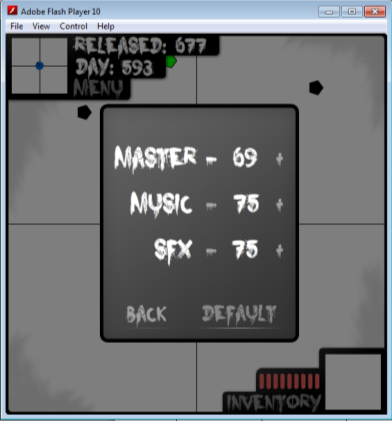 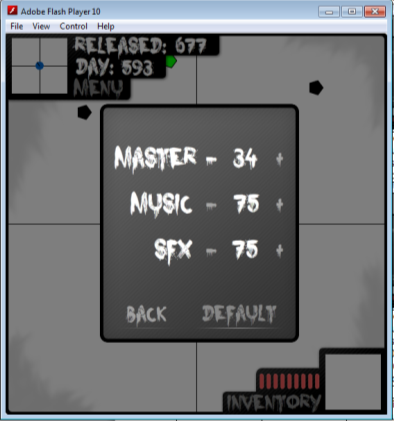 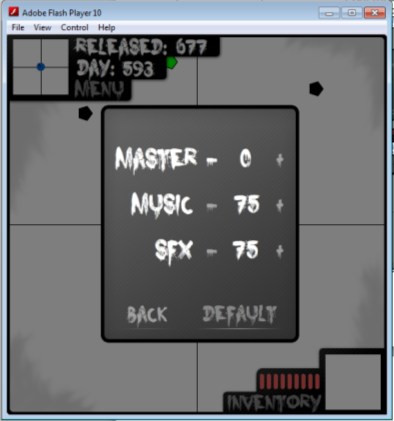 Maters MinusMouse Press & Hold The Mater % text should decrease by 1 every 10th of a second until 100 is reachedThe Mater % text should decrease by 1 every 10th of a second until 100 is reachedThe Mater % text should decrease by 1 every 10th of a second until 100 is reachedAs expected As expected NoneMaters MinusMaters MinusHovering over with the mouseHighlights the text within the buttonHighlights the text within the buttonHighlights the text within the buttonAs expected As expected NoneMaters Minus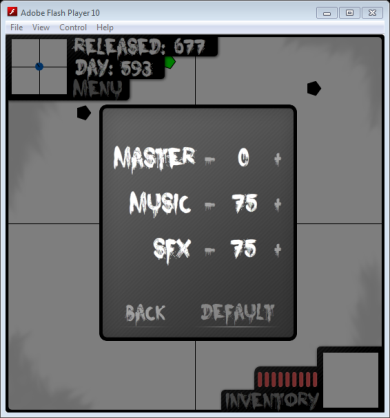 Music plusMouse PressThe Music % text should increase by 1 if < 100 and > 0The Music % text should increase by 1 if < 100 and > 0The Music % text should increase by 1 if < 100 and > 0As expected As expected NoneMusic plus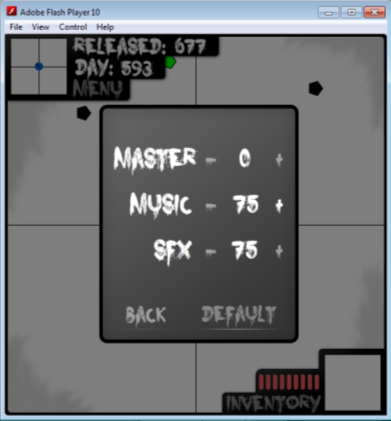 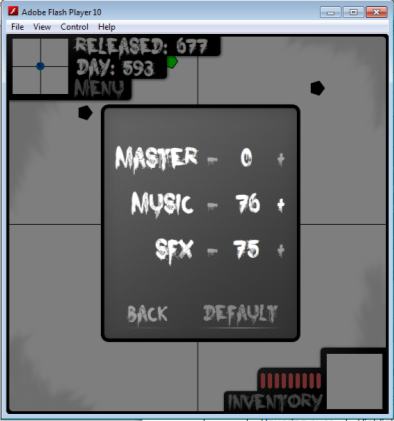 Music plusMouse Press & Hold The Music % text should increase by 1 every 10th of a second until 100 is reachedThe Music % text should increase by 1 every 10th of a second until 100 is reachedThe Music % text should increase by 1 every 10th of a second until 100 is reachedAs expected As expected NoneMusic plus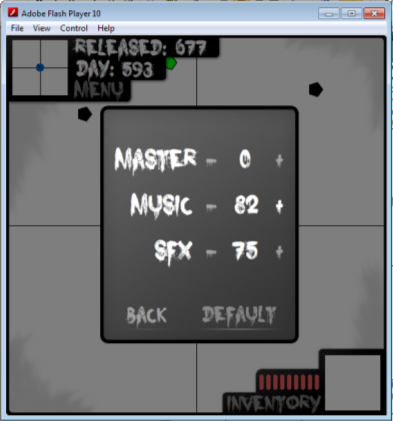 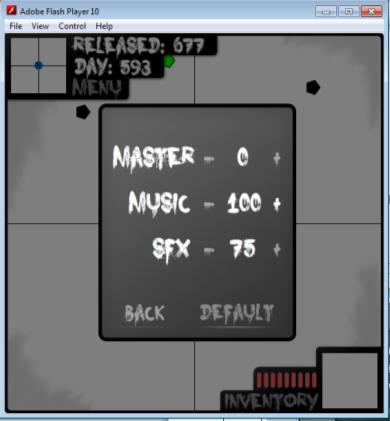 Music plusHovering over with the mouseHighlights the text within the buttonHighlights the text within the buttonHighlights the text within the buttonAs expected As expected NoneMusic plus`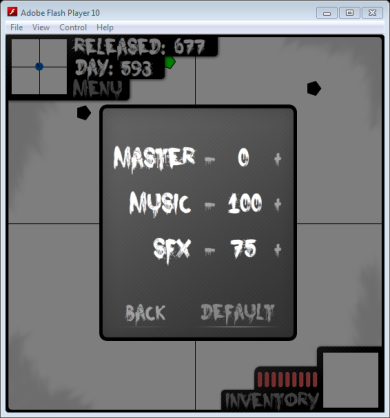 ``````Music MinusMouse PressThe Music % text should decrease by 1The Music % text should decrease by 1The Music % text should decrease by 1As expected As expected NoneMusic Minus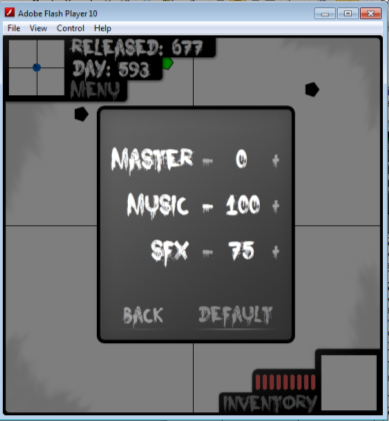 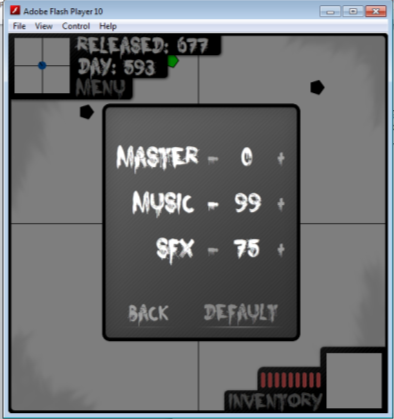 Music MinusMouse Press & Hold The Music % text should decrease by 1 every 10th of a second until 0 is reachedThe Music % text should decrease by 1 every 10th of a second until 0 is reachedThe Music % text should decrease by 1 every 10th of a second until 0 is reachedAs expected As expected NoneMusic Minus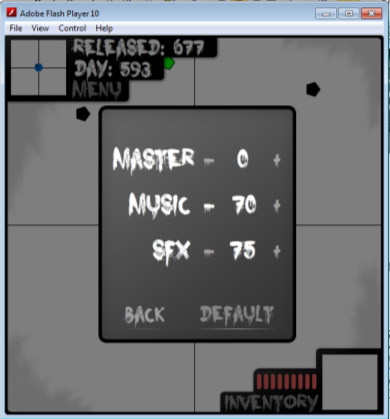 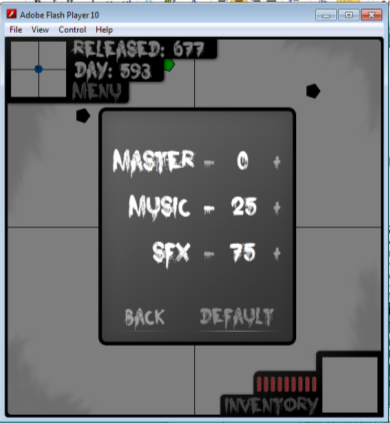 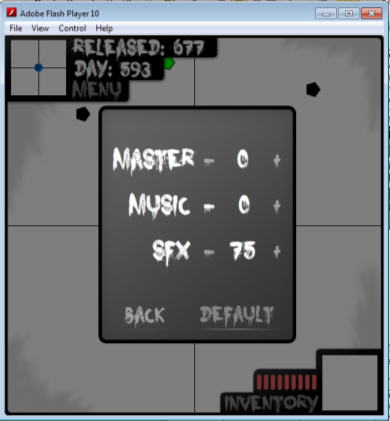 Music MinusHovering over with the mouseHovering over with the mouseHighlights the text within the buttonAs expected As expected NoneNoneMusic Minus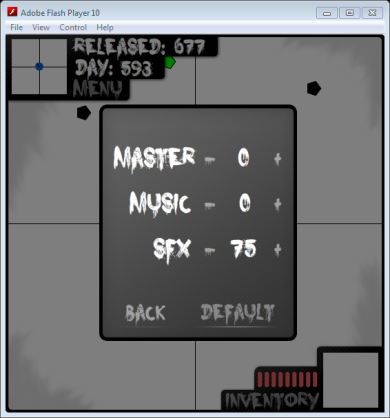 SFX plusMouse PressThe SFX % text should increase by 1 if < 100 and > 0The SFX % text should increase by 1 if < 100 and > 0The SFX % text should increase by 1 if < 100 and > 0As expected As expected NoneSFX plus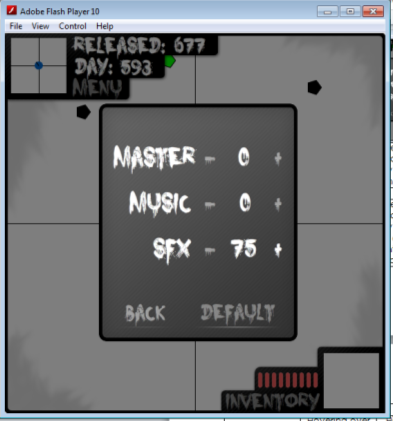 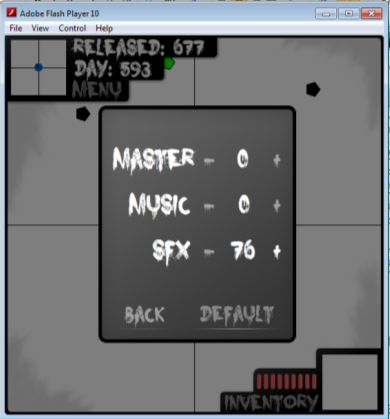 SFX plusMouse Press & Hold The SFX % text should increase by 1 every 10th of a second until 100 is reachedThe SFX % text should increase by 1 every 10th of a second until 100 is reachedThe SFX % text should increase by 1 every 10th of a second until 100 is reachedAs expected As expected NoneSFX plus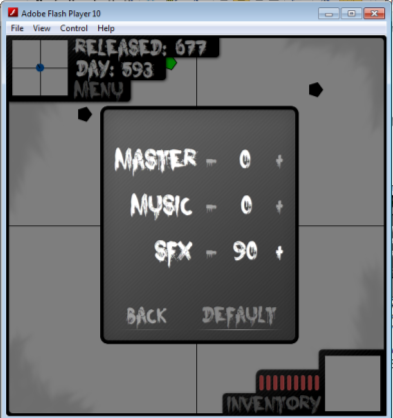 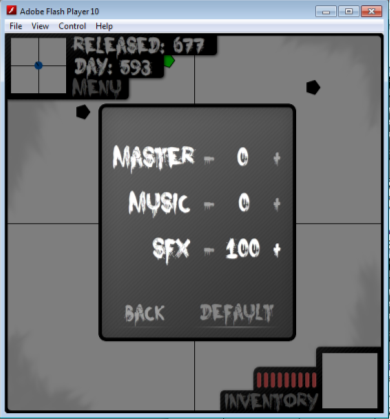 SFX plusHovering over with the mouseHighlights the text within the buttonHighlights the text within the buttonHighlights the text within the buttonAs expected As expected NoneSFX plus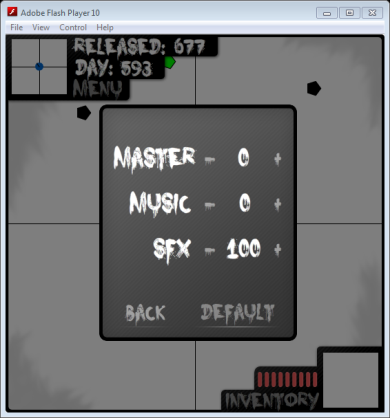 SFX MinusMouse PressThe SFX % text should decrease by 1 if < 100 and > 0The SFX % text should decrease by 1 if < 100 and > 0The SFX % text should decrease by 1 if < 100 and > 0As expected As expected NoneSFX Minus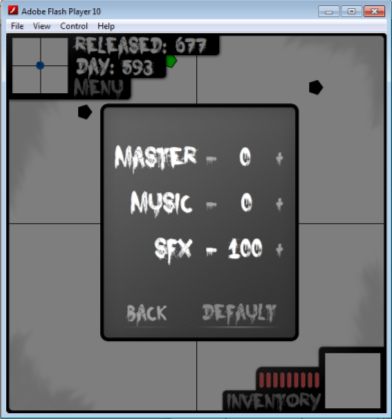 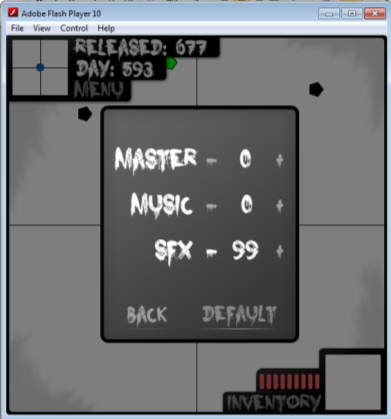 SFX MinusMouse Press & Hold The SFX % text should decrease by 1 every 10th of a second until 0 is reachedThe SFX % text should decrease by 1 every 10th of a second until 0 is reachedThe SFX % text should decrease by 1 every 10th of a second until 0 is reachedAs expected As expected NoneSFX Minus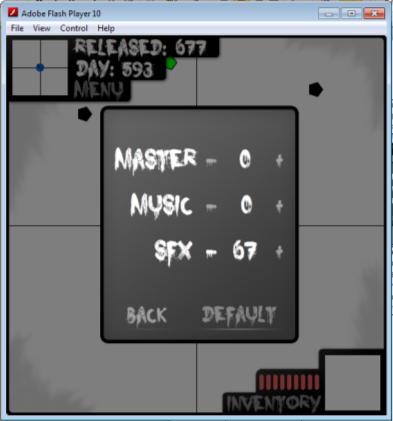 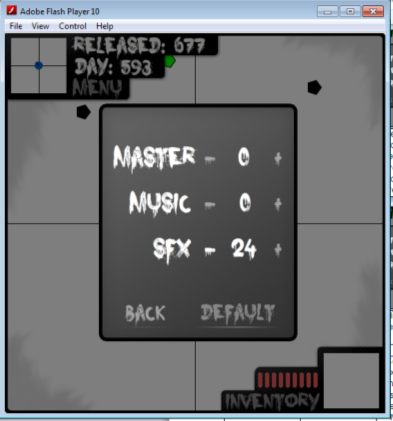 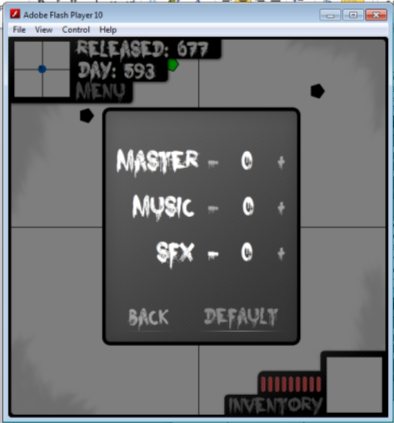 SFX MinusHovering over with the mouseHighlights the text within the buttonHighlights the text within the buttonHighlights the text within the buttonAs expected As expected NoneSFX Minus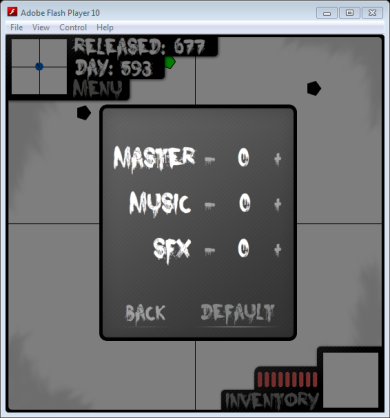 Back buttonMouse PressSaves all the text from within the % tests on screen and returns to the Main Menu Saves all the text from within the % tests on screen and returns to the Main Menu Saves all the text from within the % tests on screen and returns to the Main Menu As expected As expected NoneBack button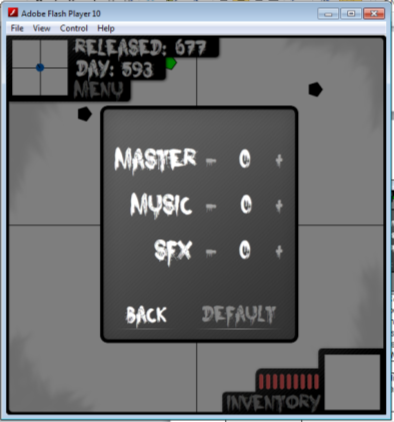 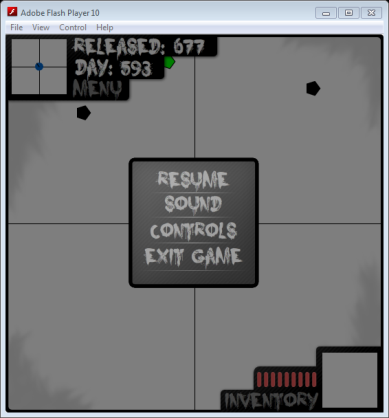 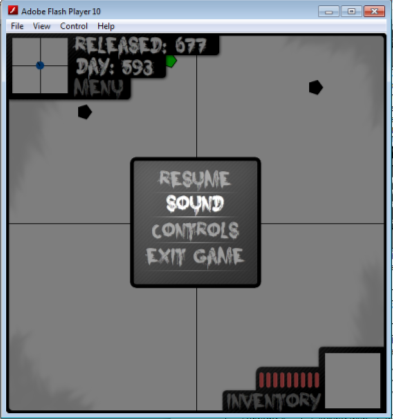 Back buttonHovering over with the mouseHighlights the text within the buttonHighlights the text within the buttonHighlights the text within the buttonAs expected As expected NoneBack buttonDefault buttonMouse PressSets all the % text to 75Sets all the % text to 75Sets all the % text to 75As expected As expected NoneDefault button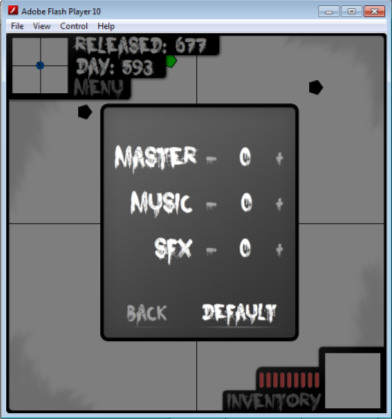 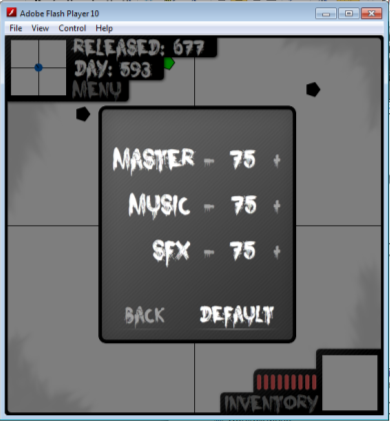 Default buttonHovering over with the mouseHighlights the text within the buttonHighlights the text within the buttonHighlights the text within the buttonAs expected As expected NoneDefault button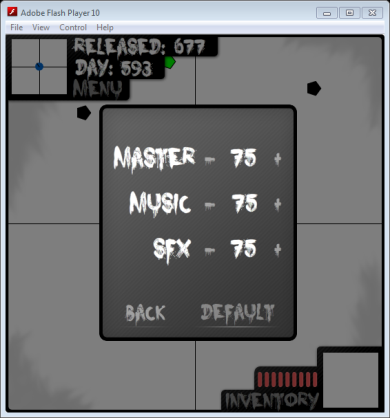 What Needs Testing?Is Input Required?Expected ResultActual ResultFixForward’s Selectable boxClicking with the mouseThe box shows that it’s been selected and allows key inputAs expected NoneForward’s Selectable box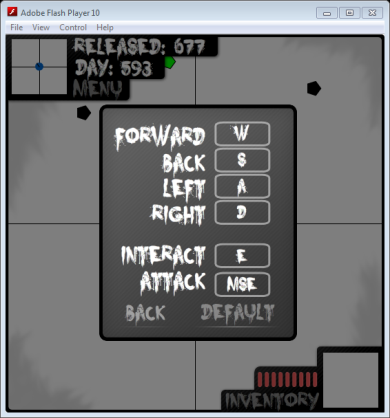 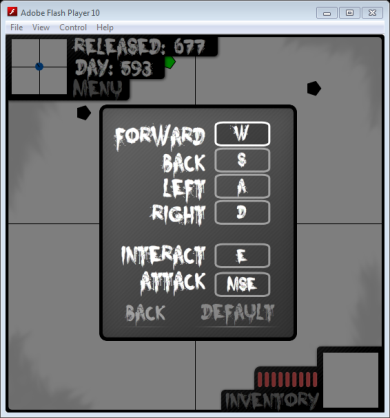 Forward’s Selectable boxAny key pressChanges the text within the box and un selects the boxAs expected NoneForward’s Selectable box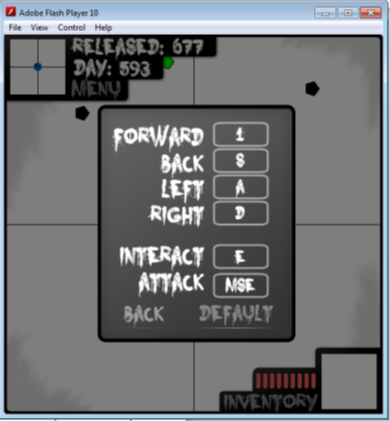 Forward’s Selectable boxHovering over with the mouseChanges back colour to a greyAs expected NoneForward’s Selectable box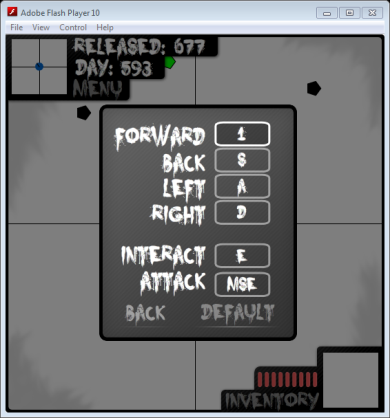 Back’s Selectable boxClicking with the mouseThe box shows that it’s been selected and allows key inputAs expected NoneBack’s Selectable box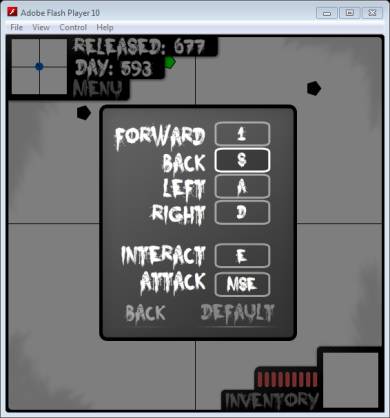 Back’s Selectable boxAny key pressChanges the text within the box and un selects the boxAs expected NoneBack’s Selectable box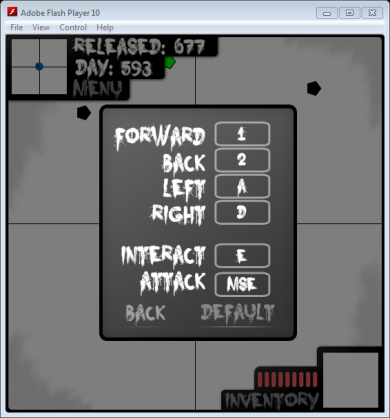 Back’s Selectable boxHovering over with the mouseChanges back colour to a greyAs expected NoneBack’s Selectable box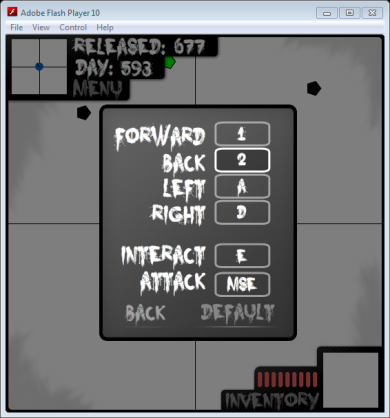 Left’s Selectable boxClicking with the mouseThe box shows that it’s been selected and allows key inputAs expected NoneLeft’s Selectable box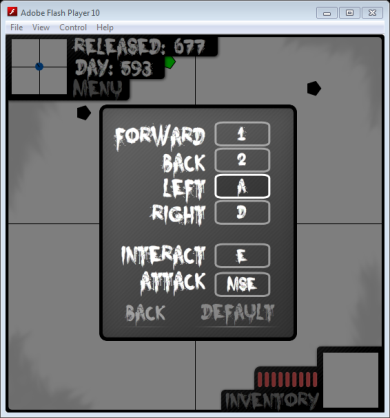 Left’s Selectable boxAny key pressChanges the text within the box and un selects the boxAs expected NoneLeft’s Selectable box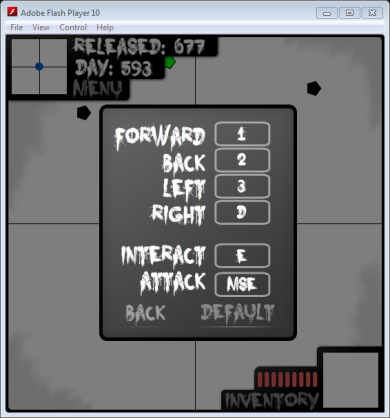 Left’s Selectable boxHovering over with the mouseChanges back colour to a greyAs expected NoneLeft’s Selectable box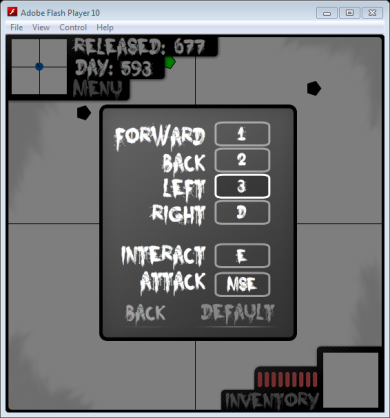 Right’s Selectable boxClicking with the mouseThe box shows that it’s been selected and allows key inputAs expected NoneRight’s Selectable box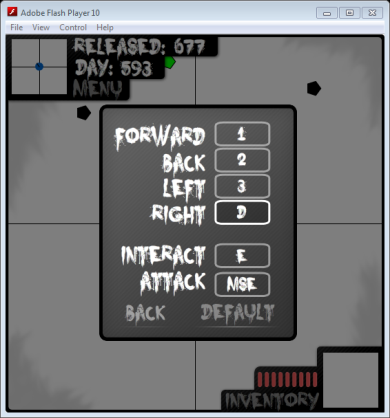 Right’s Selectable boxAny key pressChanges the text within the box and un selects the boxAs expected NoneRight’s Selectable box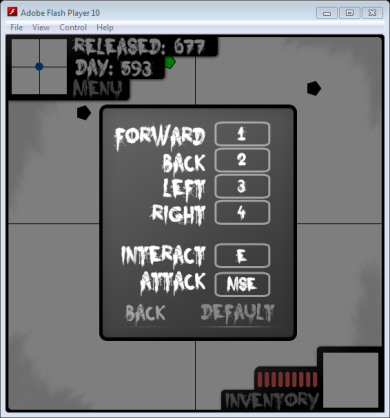 Right’s Selectable boxHovering over with the mouseChanges back colour to a greyAs expected NoneRight’s Selectable box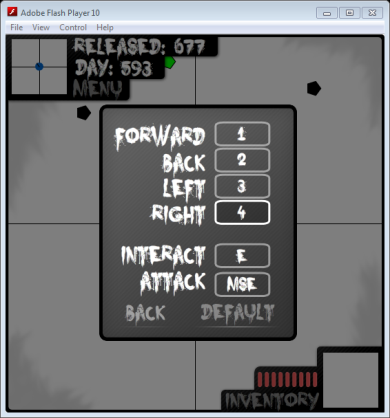 Interact’s Selectable boxClicking with the mouseThe box shows that it’s been selected and allows key inputAs expected NoneInteract’s Selectable box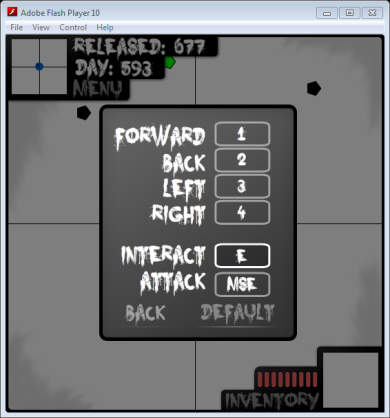 Interact’s Selectable boxAny key pressChanges the text within the box and un selects the boxAs expected NoneInteract’s Selectable box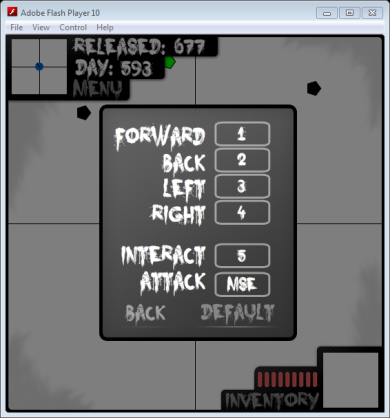 Interact’s Selectable boxHovering over with the mouseChanges back colour to a greyAs expected NoneInteract’s Selectable box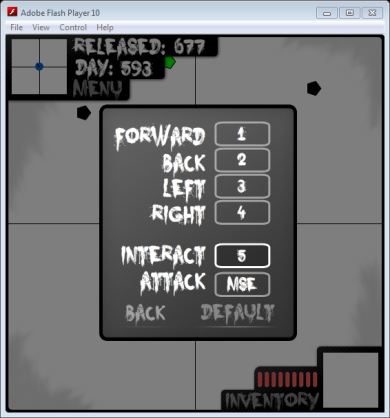 Attack’s Selectable boxClicking with the mouseThe box shows that it’s been selected and allows key inputAs expected NoneAttack’s Selectable box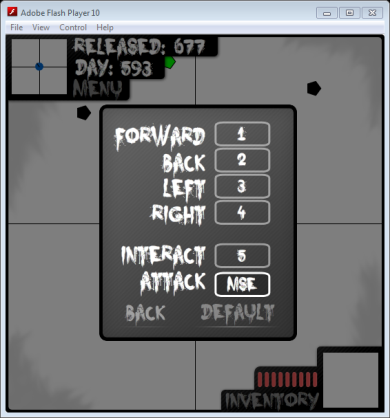 Attack’s Selectable boxAny key pressChanges the text within the box and un selects the boxAs expected NoneAttack’s Selectable box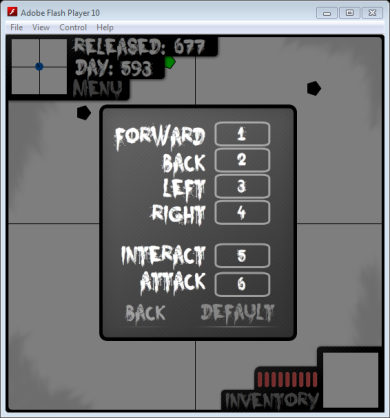 Attack’s Selectable boxHovering over with the mouseChanges back colour to greyAs expected NoneAttack’s Selectable box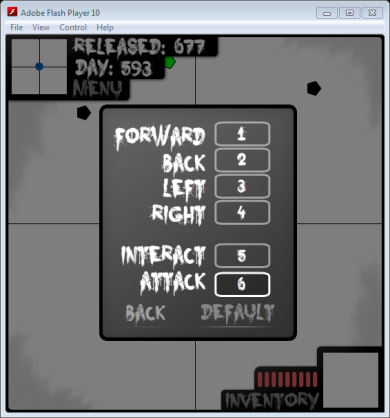 Back buttonClicking with the mouseSaves all the text from within the selectable boxes and returns to the Main MenuAs expected NoneBack button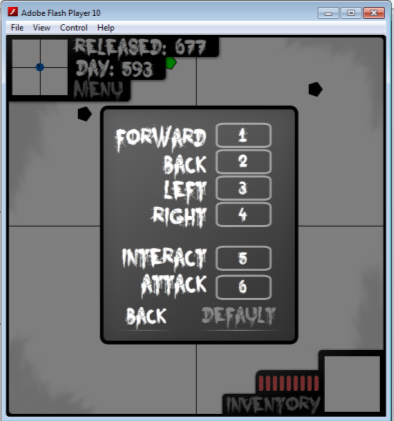 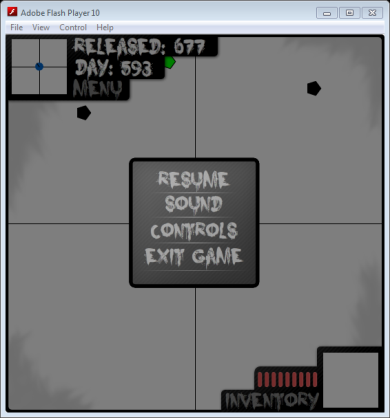 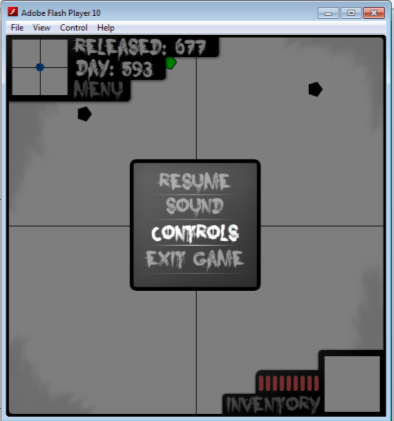 Back buttonHovering over with the mouseHighlights the text within the buttonAs expected NoneBack buttonDefault buttonClicking with the mouseChanges all the text in the selectable boxes to predefined default text (W,S,A,D,E,MSE)As expected NoneDefault button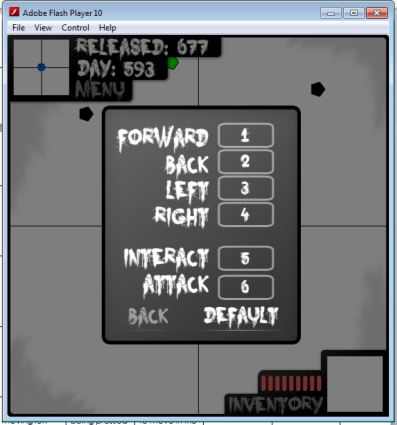 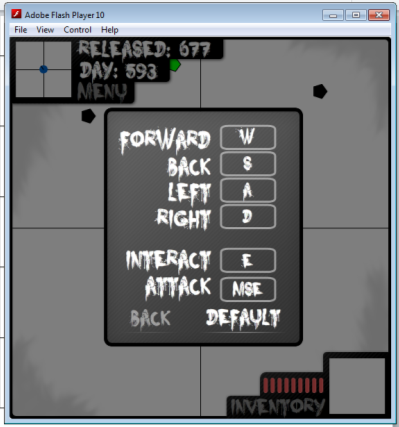 Default buttonHovering over with the mouseHighlights the text within the buttonAs expected NoneDefault buttonWhat Needs Testing?Is Input Required?Expected ResultActual ResultFixThe player stops when moving up into house wallForward key from saved key list being pressedThe player won’t be able to move in the current direction when touching the wallAs expected NoneThe player stops when moving up into house wall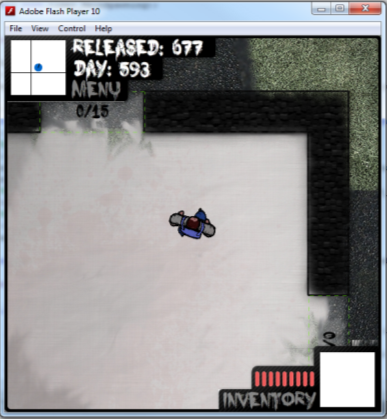 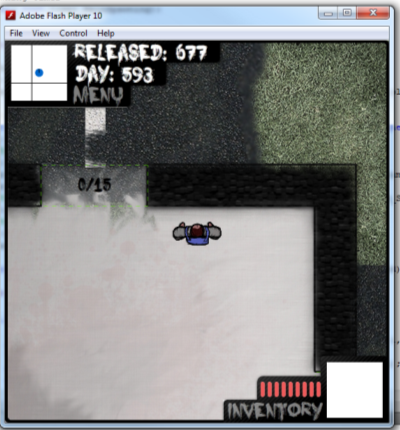 The player stops when moving down into house wallBack key from saved key list being pressedThe player won’t be able to move in the current direction when touching the wallAs expected NoneThe player stops when moving down into house walld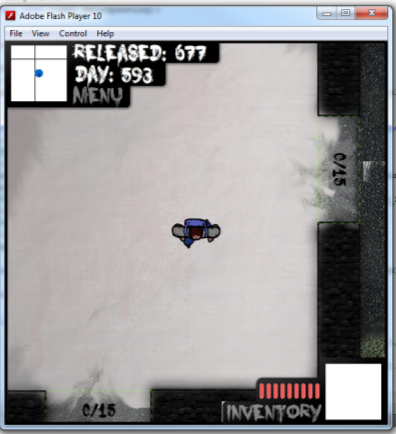 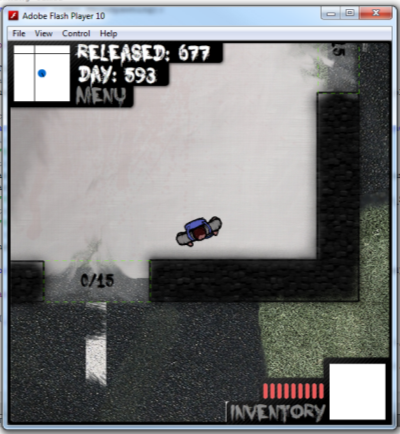 dddThe player stops when moving left into house wallLeft key from saved key list being pressedThe player won’t be able to move in the current direction when touching the wallAs expected NoneThe player stops when moving left into house wall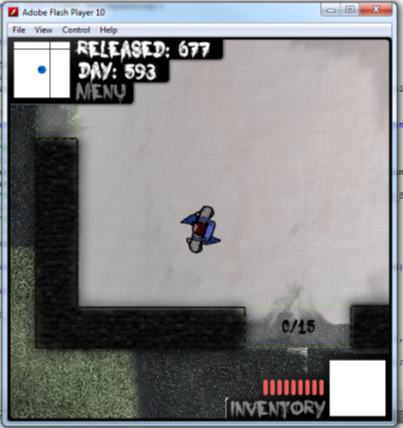 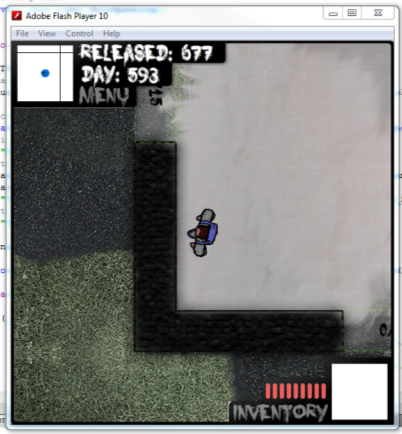 The player stops when moving right into house wallRight key from saved key list being pressedThe player won’t be able to move in the current direction when touching the wallAs expected NoneThe player stops when moving right into house wall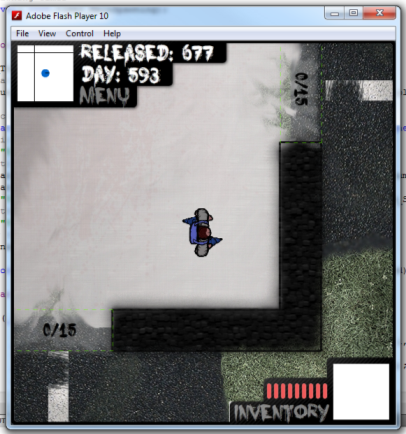 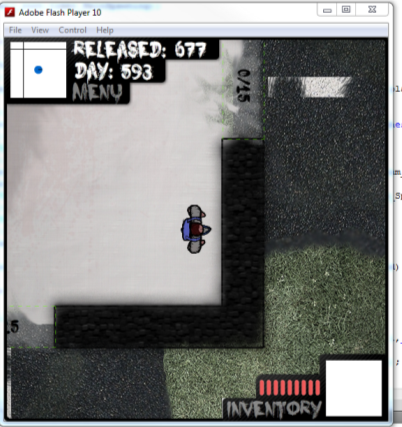 The player stops when moving up into the top of the map(1375)Forward key from saved key list being pressedThe player won’t be able to move in the current direction when touching the boundaryAs expected NoneThe player stops when moving up into the top of the map(1375)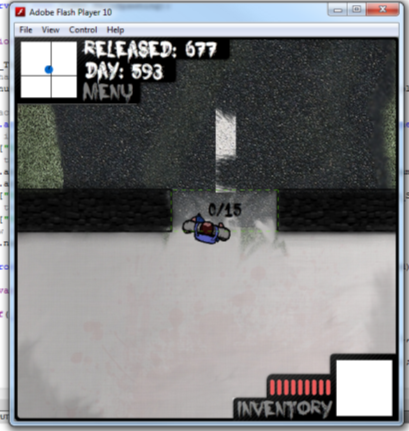 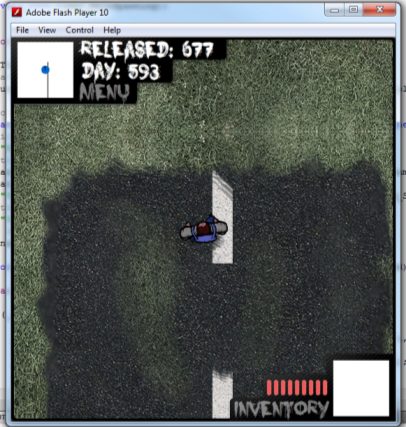 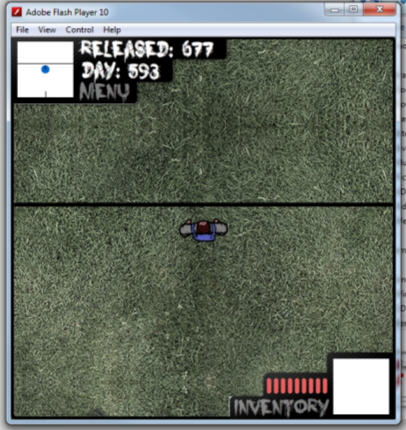 The player stops when moving down into the bottom of the map(-1375)Back key from saved key list being pressedThe player won’t be able to move in the current direction when touching the boundaryAs expected NoneThe player stops when moving down into the bottom of the map(-1375)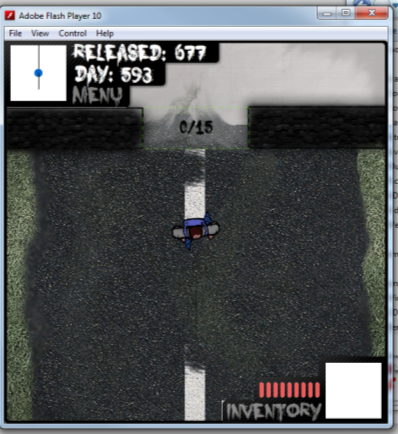 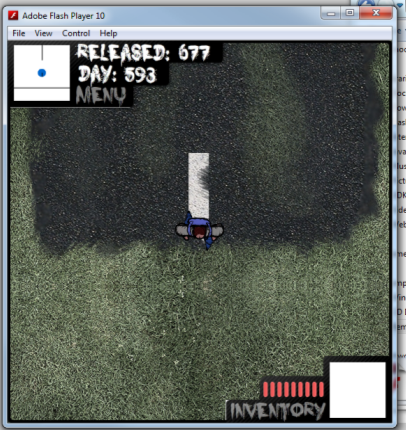 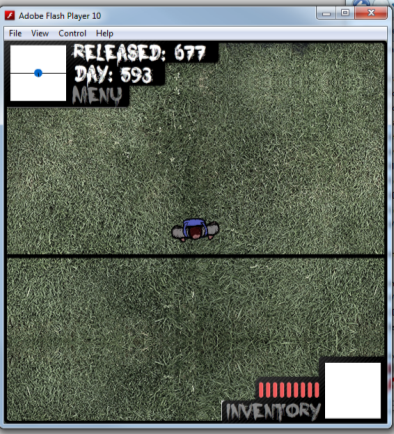 The player stops when moving left into the left boundary of the map(1375)Left key from saved key list being pressedThe player won’t be able to move in the current direction when touching the boundaryAs expected NoneThe player stops when moving left into the left boundary of the map(1375)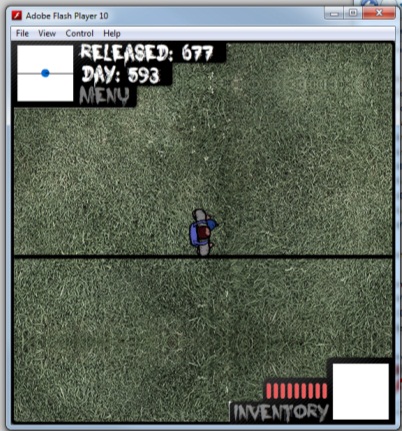 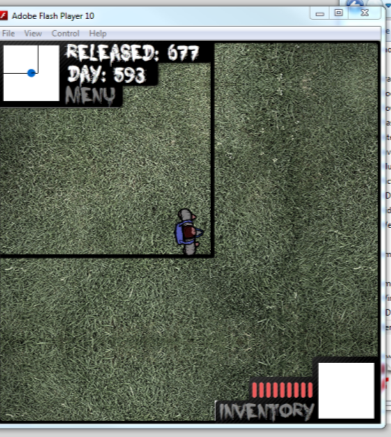 The player stops when moving right into the right boundary of the map(-1375)Right key from saved key list being pressedThe player won’t be able to move in the current direction when touching the boundaryAs expected NoneThe player stops when moving right into the right boundary of the map(-1375)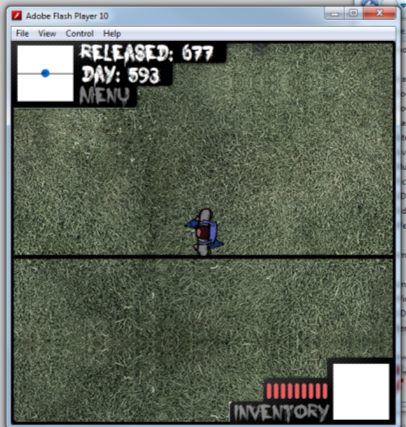 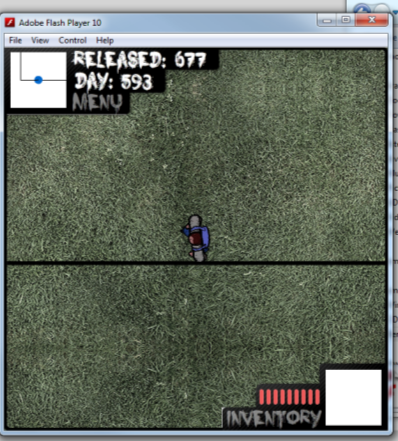 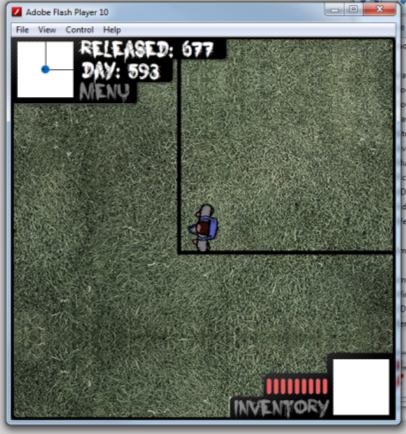 What Needs Testing?Is Input Required?Expected ResultActual ResultFixPlayer MovingAny directional key from saved key list being pressedThe players legs should rotate to face the direction the player is trying to move As expected NonePlayer Moving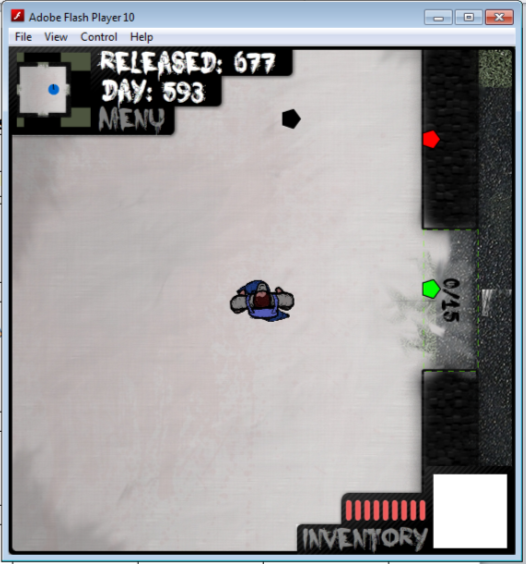 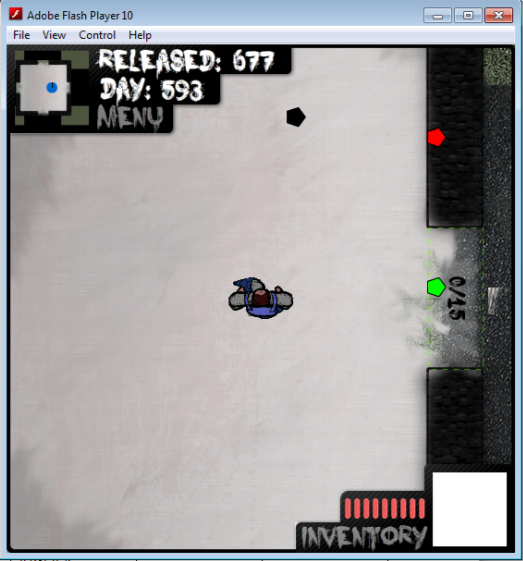 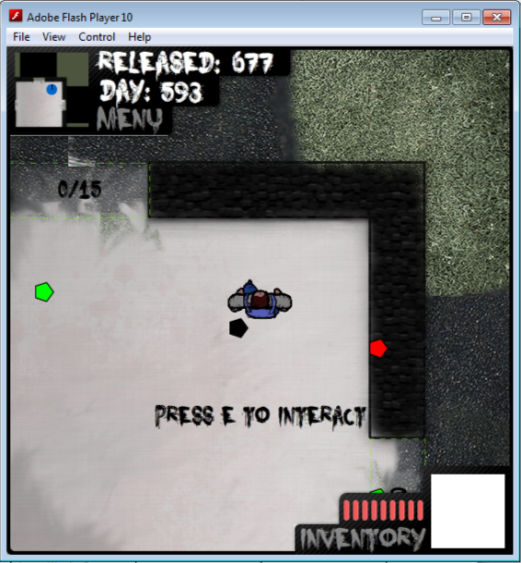 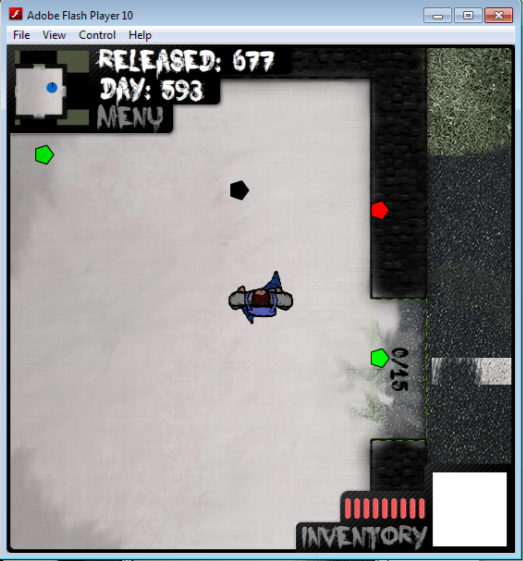 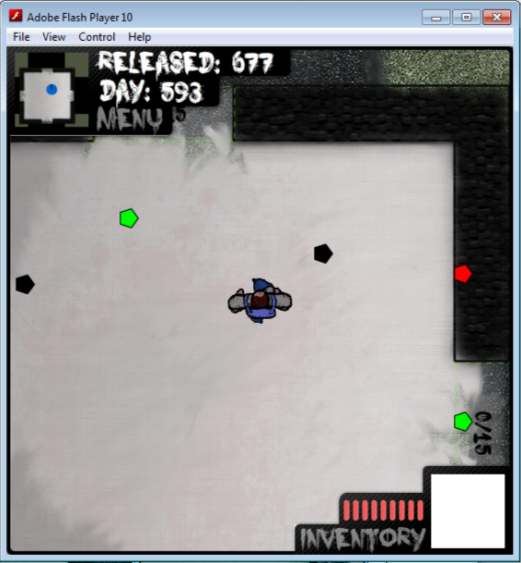 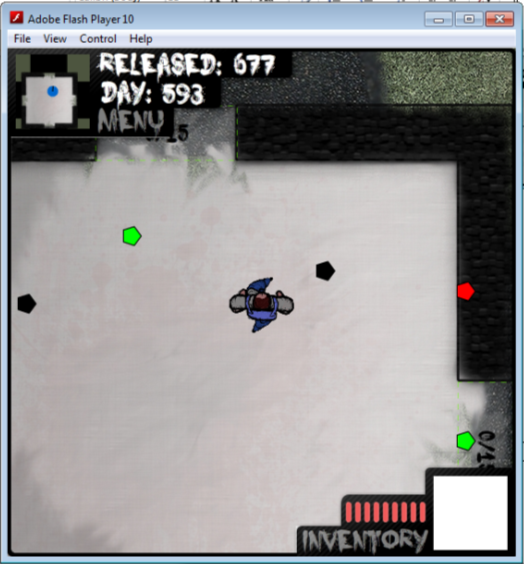 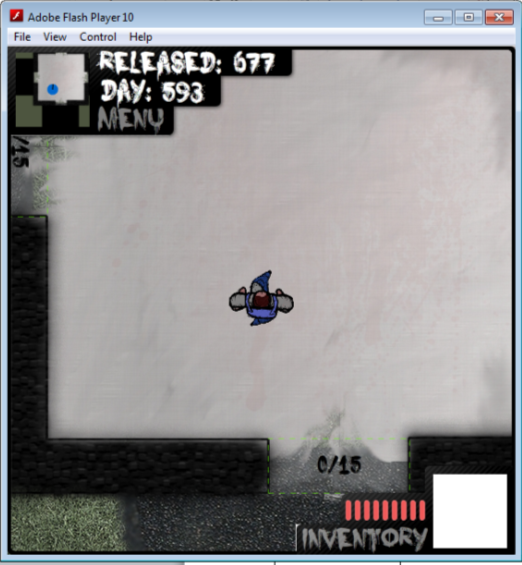 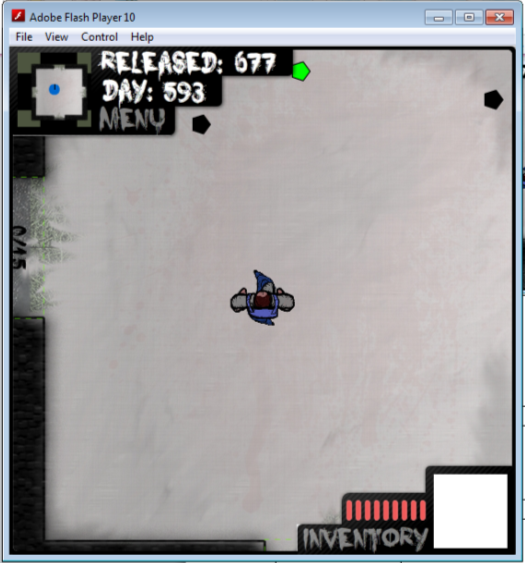 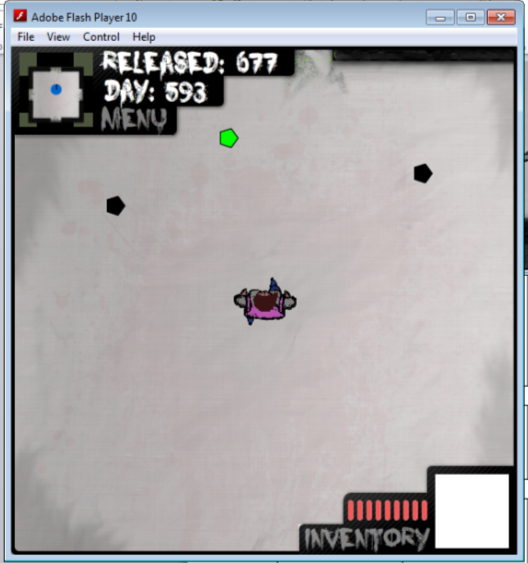 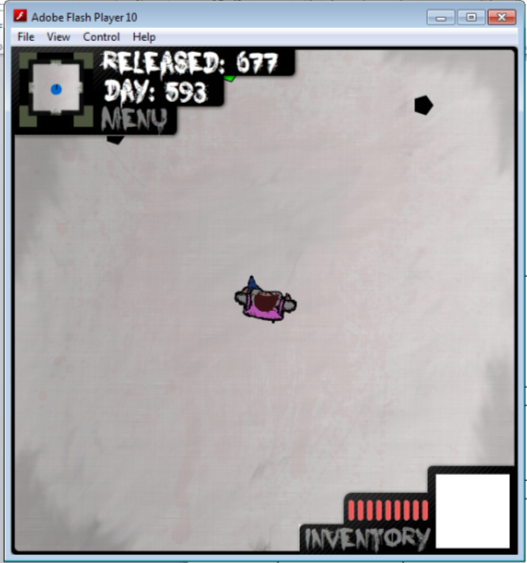 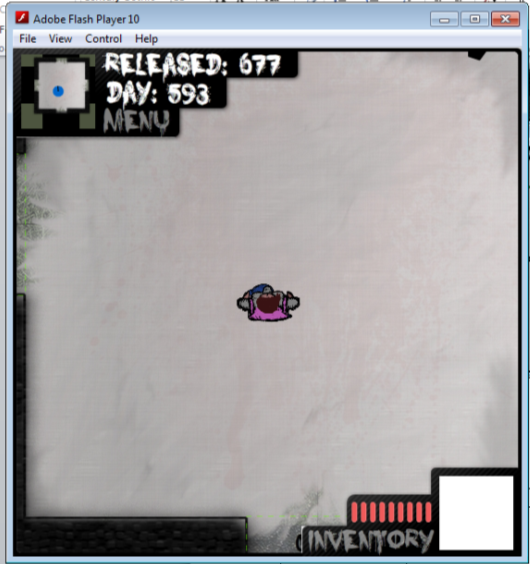 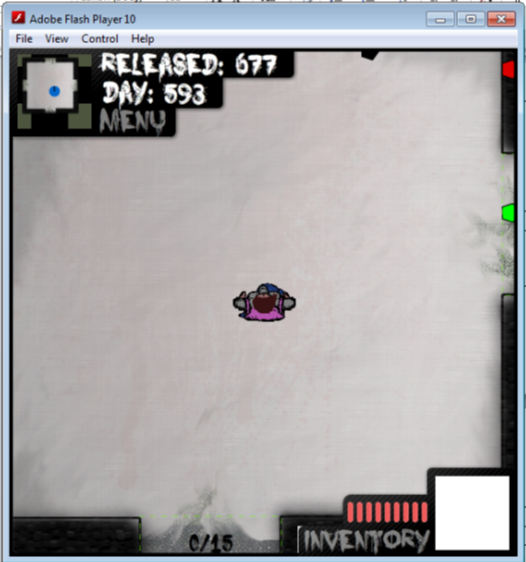 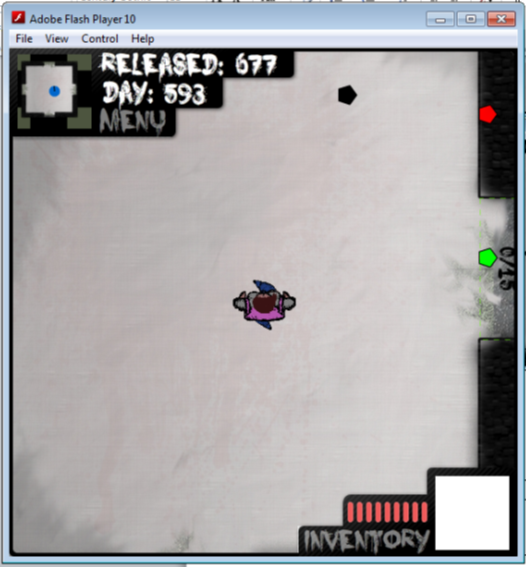 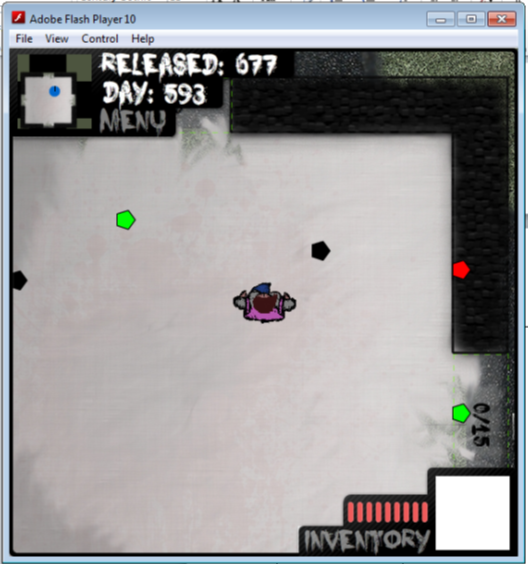 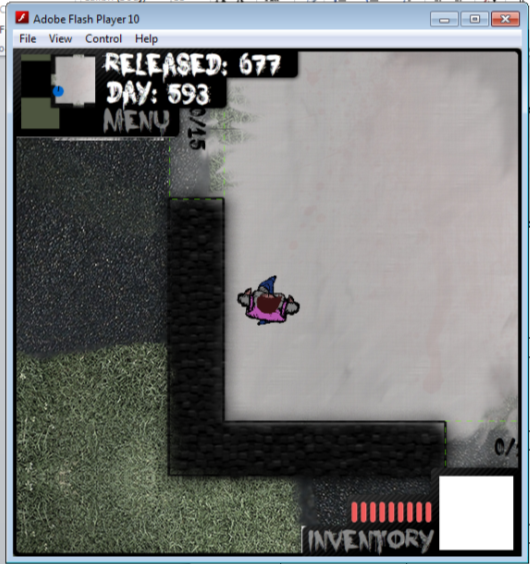 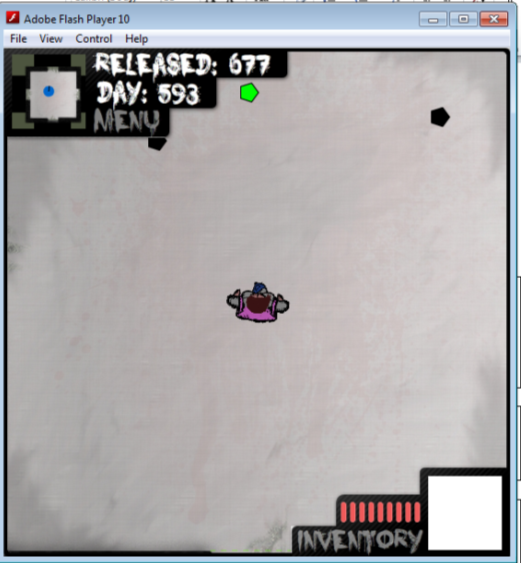 Player Attacking Attack key from saved key list being pressedThey player should change animation state showing that it’s attackingAs expected NonePlayer Attacking 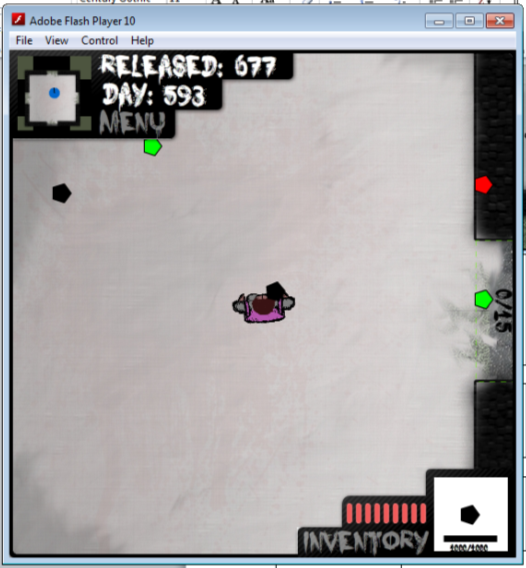 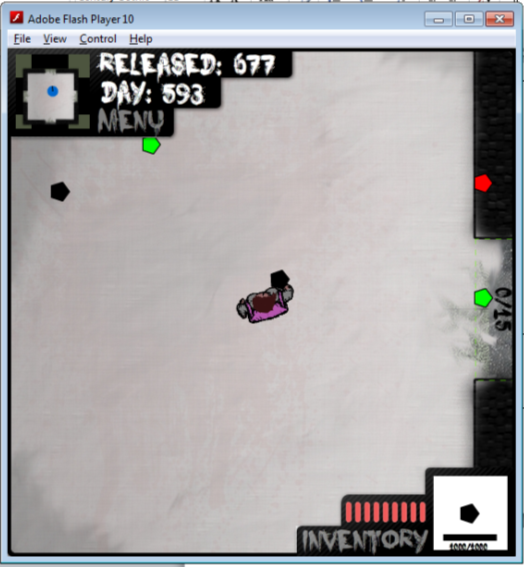 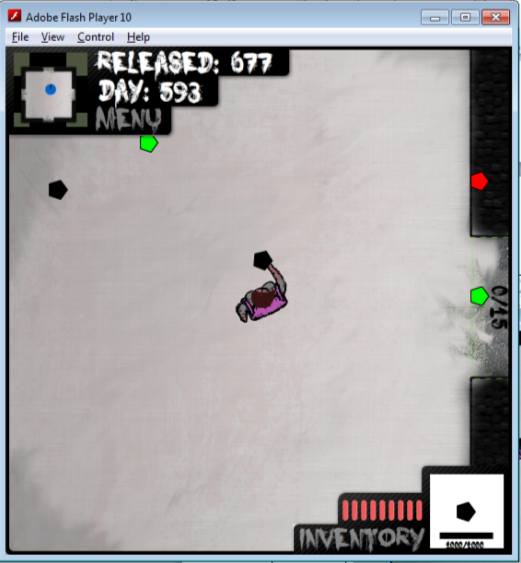 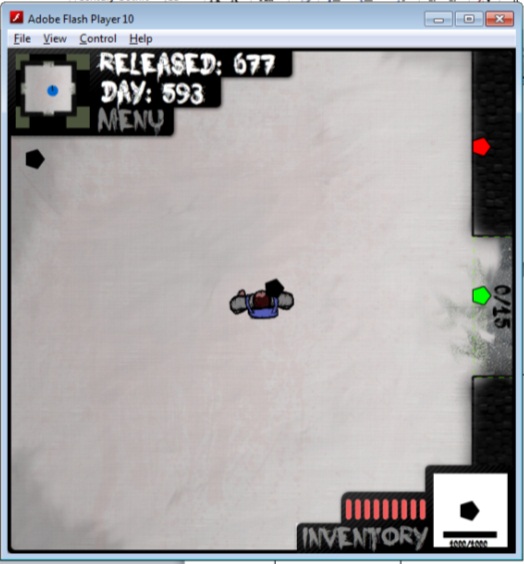 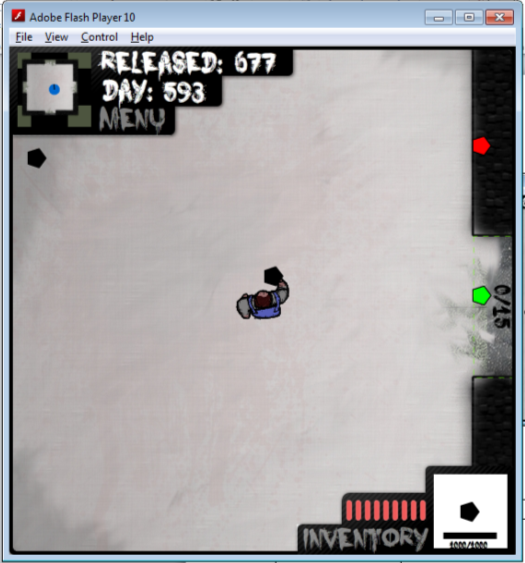 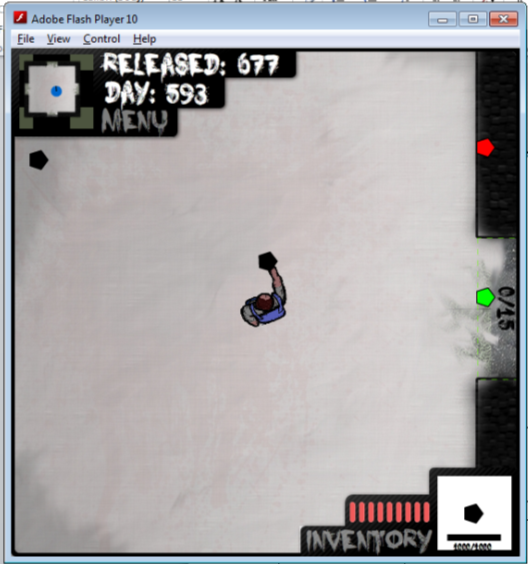 Player DeadA death animation runs when player health is 0There is no animation. The player just stands there when they die.A death animation needs to be made.Player Dead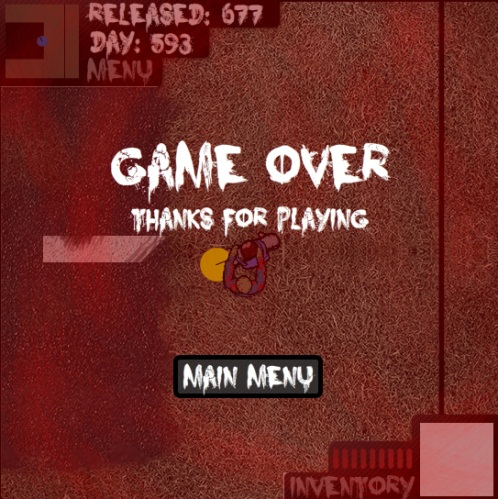 Enemy MovingAn animation should play to show they enemy movingThe walker and the dragger Enemy both have walking animations but the dog enemy doesn’tAn animation for the dog needs to be created and implementedEnemy Moving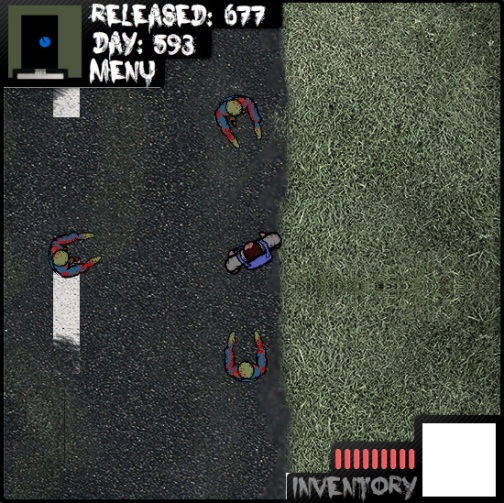 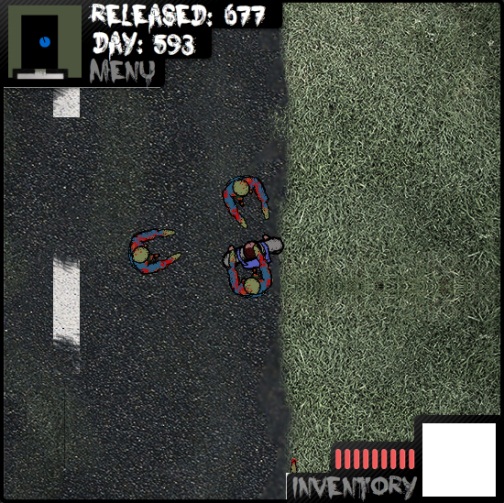 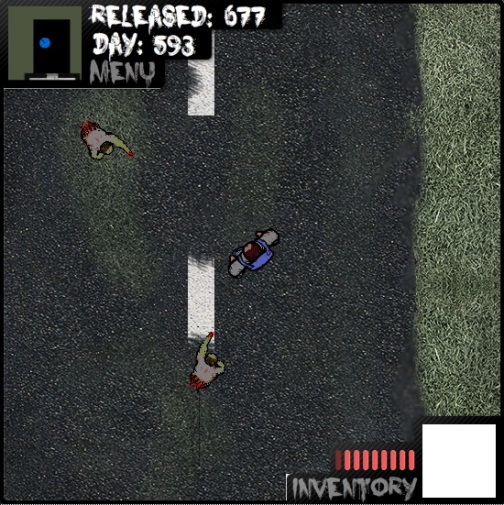 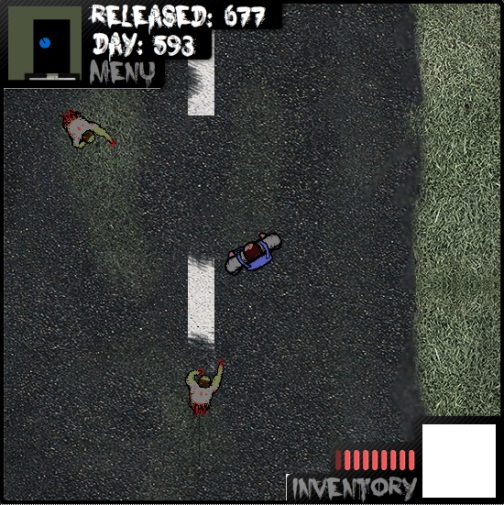 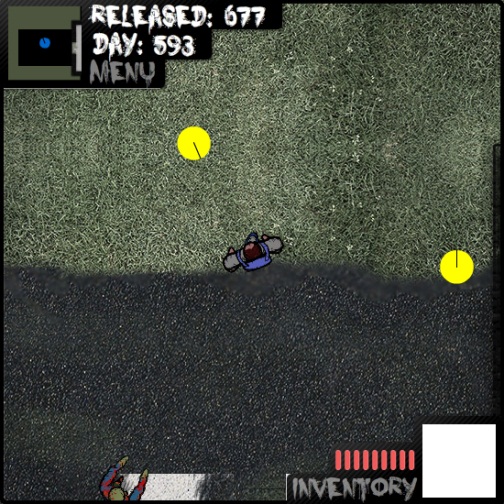 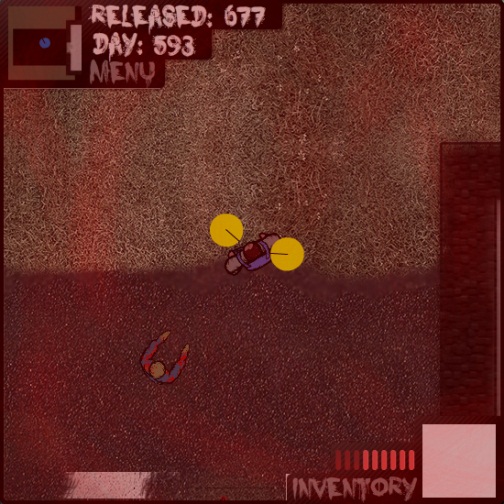 Enemy AttackingEnemy Attacking animation will play when dealing damage to the player None of the enemies have attacking animations. They just stop moving but keep the moving animation goingAn animation for each of the enemies need to be created and implementedEnemy Attacking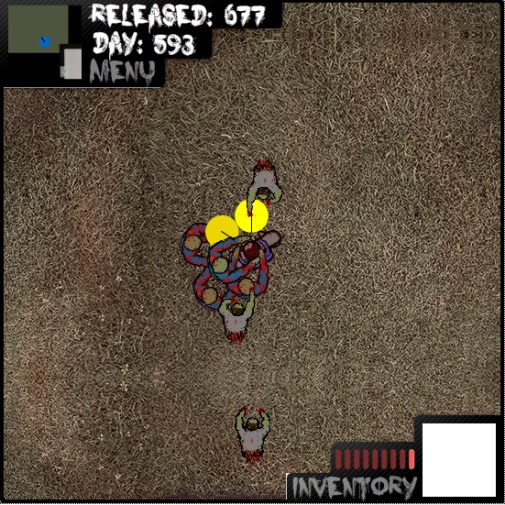 Enemy DeathDeath animation will play to show the enemy isn’t a threat The enemy just stop moving and fade out when they die An animation for each of the enemies need to be created and implementedEnemy Death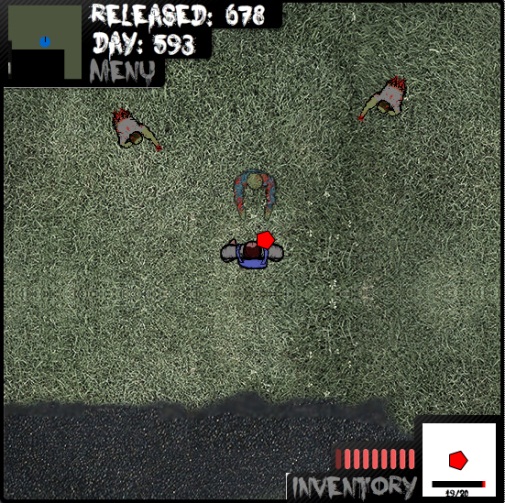 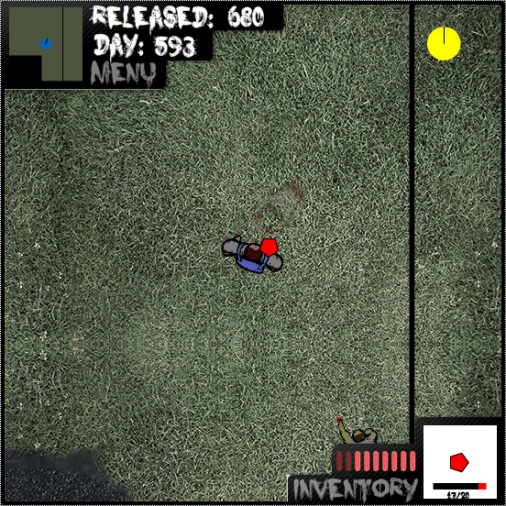 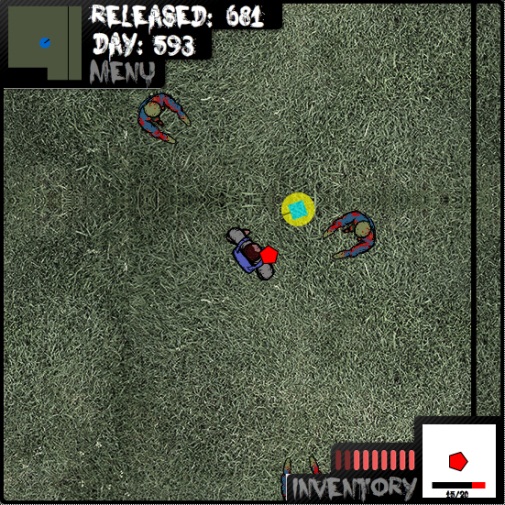 ObjectiveActual ResultFixThe game must be able to work with flash player 10 and greater. This then outlines that the game must work with browsers that support flash.When initially creating the game, Flash asks for file information and settings. This is the point in which I set the game to run with flash player 10 and greater.NoneThe game must be able to work with flash player 10 and greater. This then outlines that the game must work with browsers that support flash.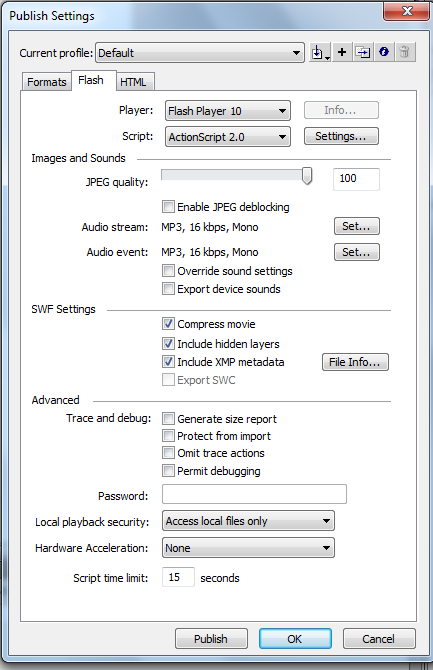 The game must be a top down sandbox game.From all the screenshots it’s quite obvious that the game is top down. As for the sandbox side; the player is able to walk around an open space and choose to attack enemies at will. NoneThe game must be a top down sandbox game.I would say it’s quite difficult to get a screen shot to prove my point but you can see the game is from a top down perspective and the player is free to move anywhere.I would say it’s quite difficult to get a screen shot to prove my point but you can see the game is from a top down perspective and the player is free to move anywhere.The setting of the game will be in a suburb and sticking with the idea of sand box the player will be able to travel to collect resources and complete tasksI would say the game is not really set in a suburb but more in a field, with a little house. The player is able to go round collecting items which I would say is the same as resources. No tasks have been put into the gameThe game needs to have a new map graphic put in to meet the criteria of being in a suburb. This will also mean that new boundaries will need to be created. As for the completing tasks; a menu or some sort of system would have to be put into place to manage tasks.The setting of the game will be in a suburb and sticking with the idea of sand box the player will be able to travel to collect resources and complete tasks[Image showing Collecting resources][Image showing Collecting resources]There should be AI player within the game that impact the story line depending on how the player interacts with themSeeing as there is no in game storyline/tasks the AI player is pretty irrelevant and thus they have not been put in. The game would need to have tasks system I mentioned above put in. This would then bring in a need to have an AI player. The AI player would just be a derivative of the enemy class as the movement would be very similar. Some other tweaks to the code would be needed as well.There should be AI player within the game that impact the story line depending on how the player interacts with themThe player of the game will be able to choose the gender of the main characterThe player is able to choose the gender just after the intro and before they are able to play the game.NoneThe player of the game will be able to choose the gender of the main character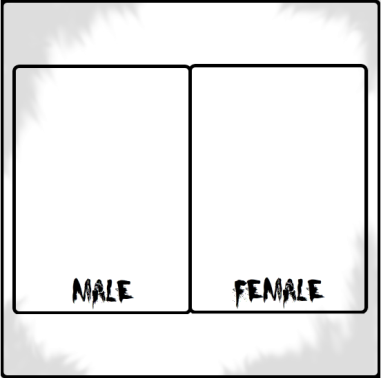 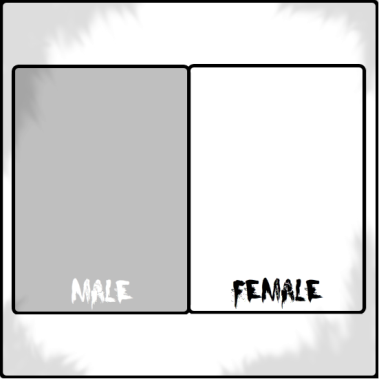 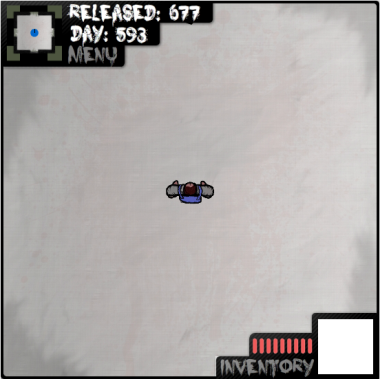 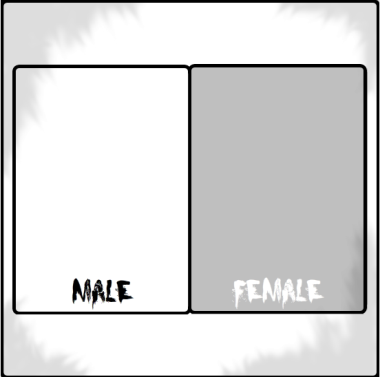 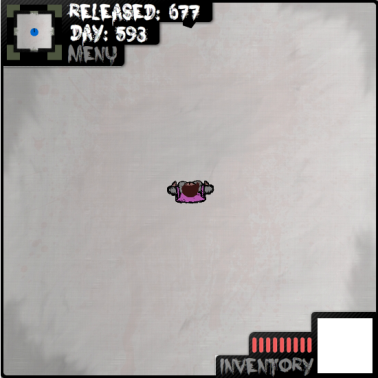 There should be a variety of zombies, not only human ones but animals as wellThe game contains 3 zombie types that spawn at random. The types are Walker, dragger and dog. The dog is the only enemy type that doesn’t have a graphic.The dog enemy type needs a graphic.There should be a variety of zombies, not only human ones but animals as well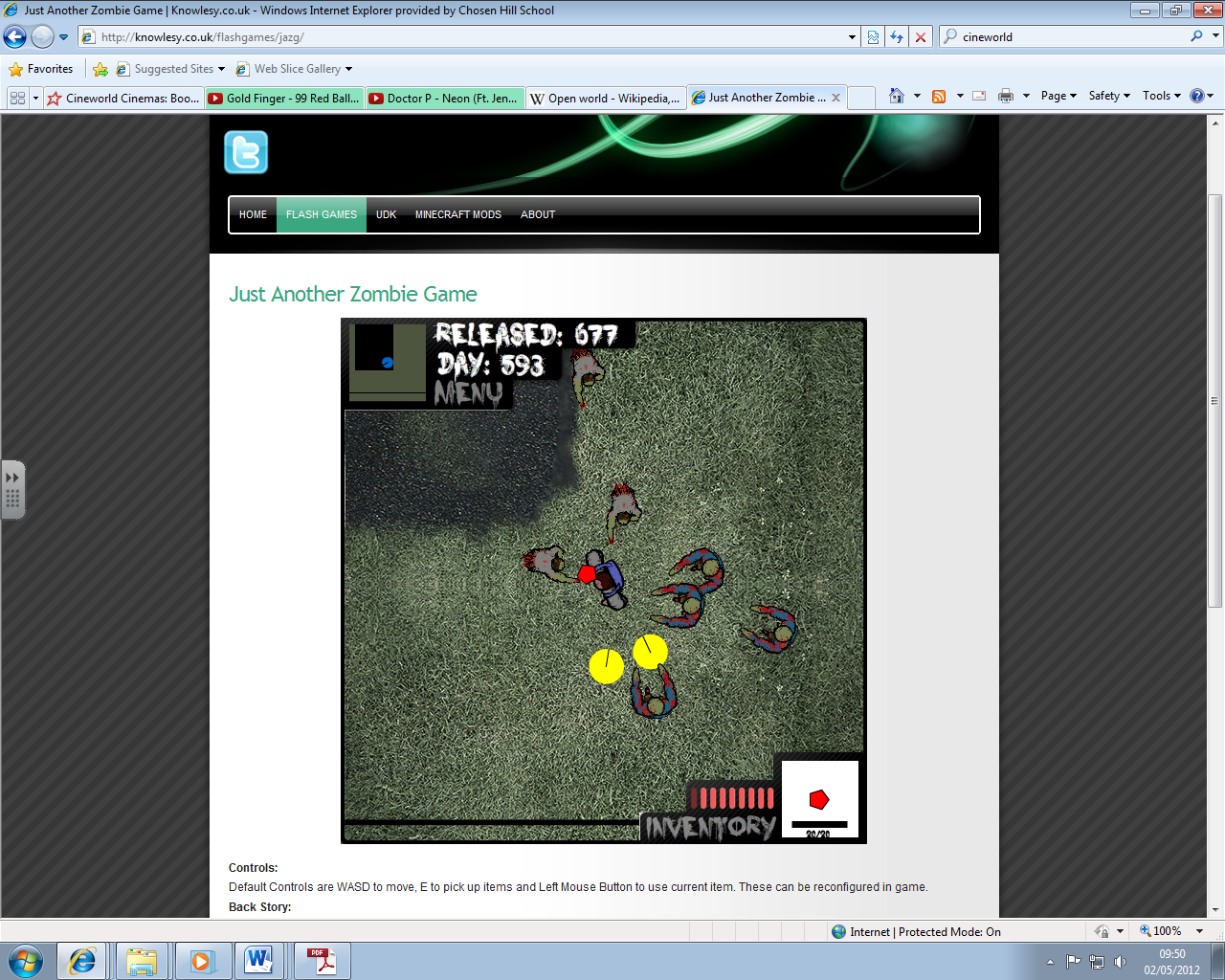 The game should pick up intensity as it goes along.The intensity doesn’t change as the game is a demo.To meet this objective I would put in a slight change to the amount of enemies spawning and the gap between spawns when an enemy is killed.The game should pick up intensity as it goes along.To regain health the player must eat food they have found.There is plenty of food items spread around the map for the player to eat.NoneTo regain health the player must eat food they have found.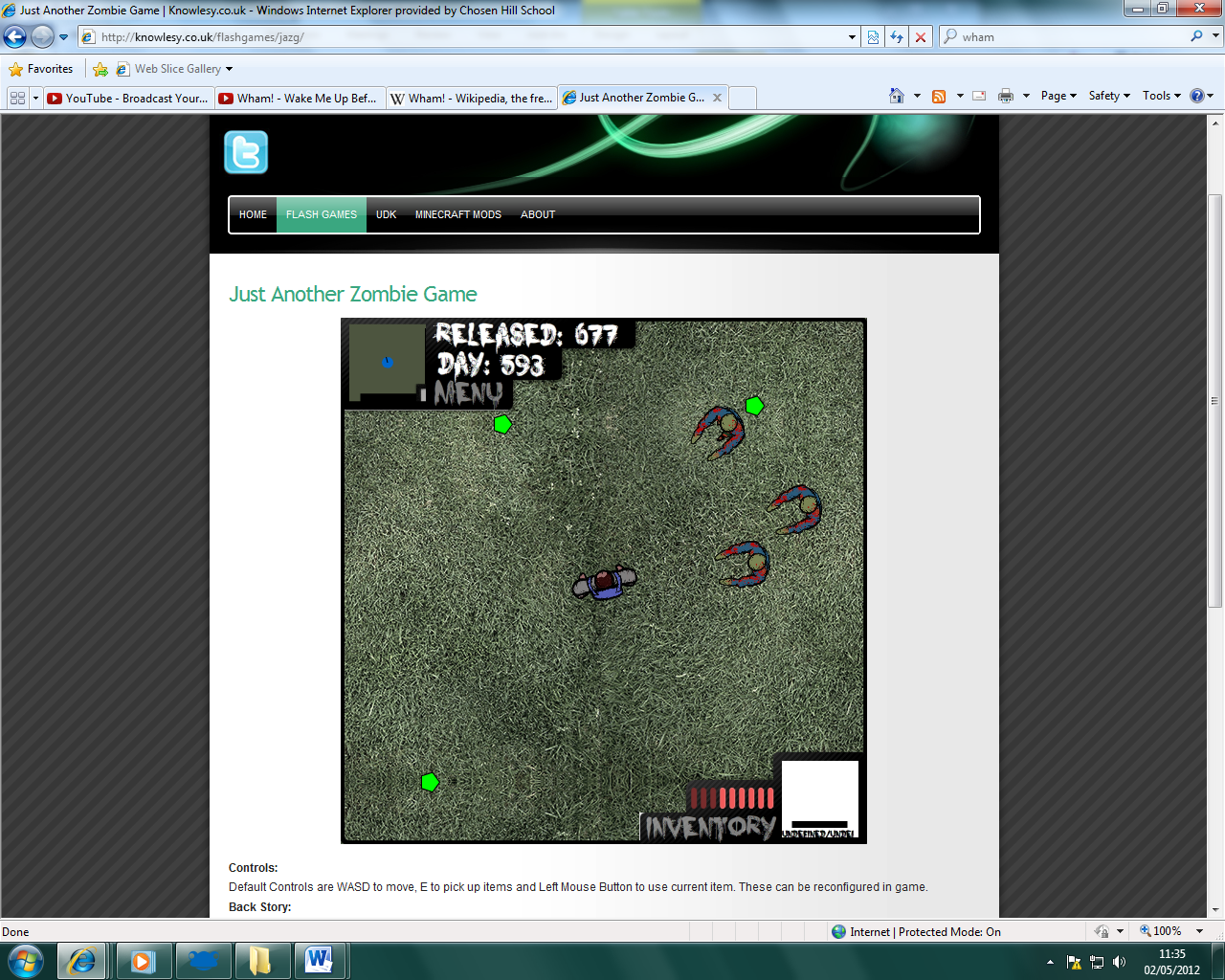 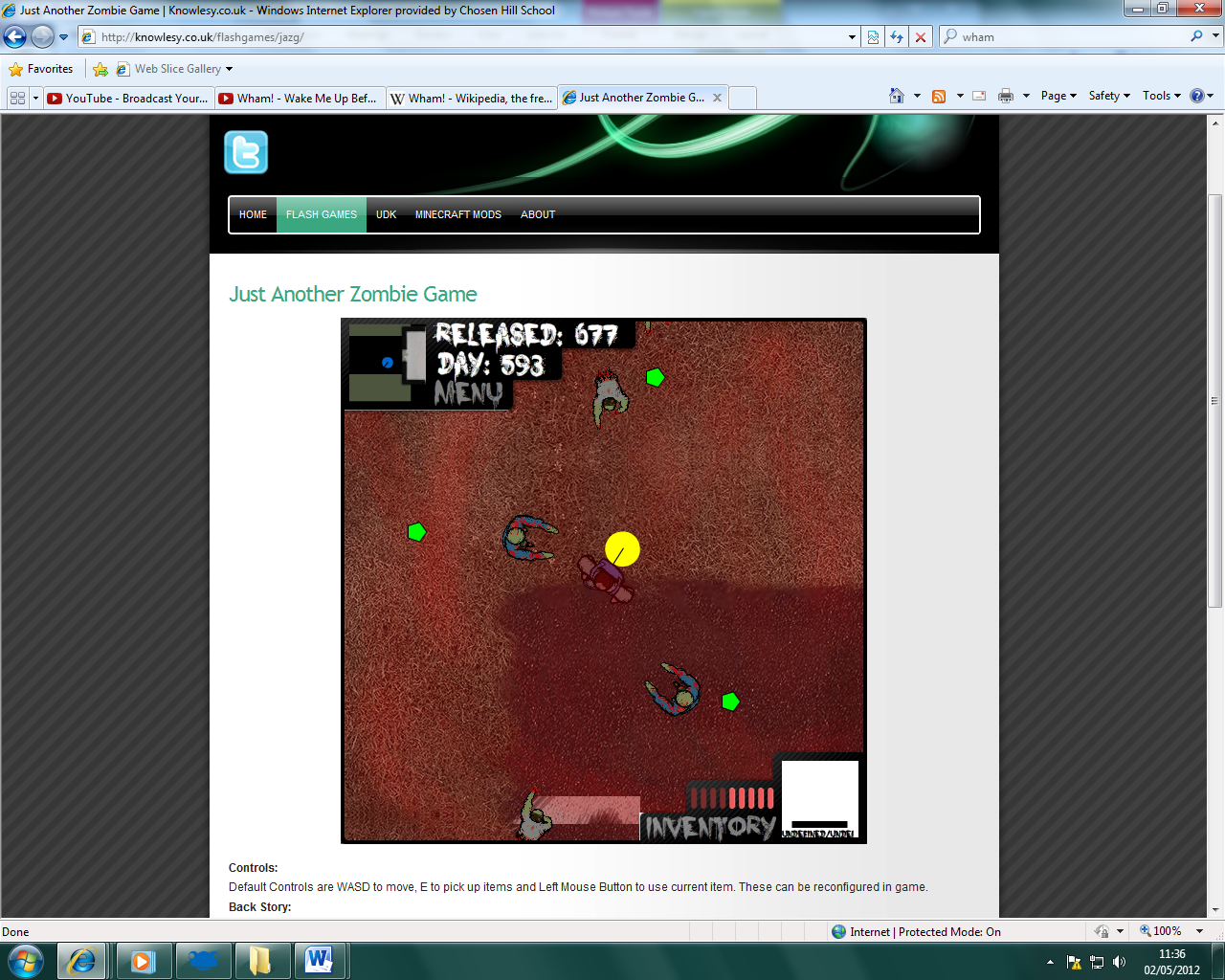 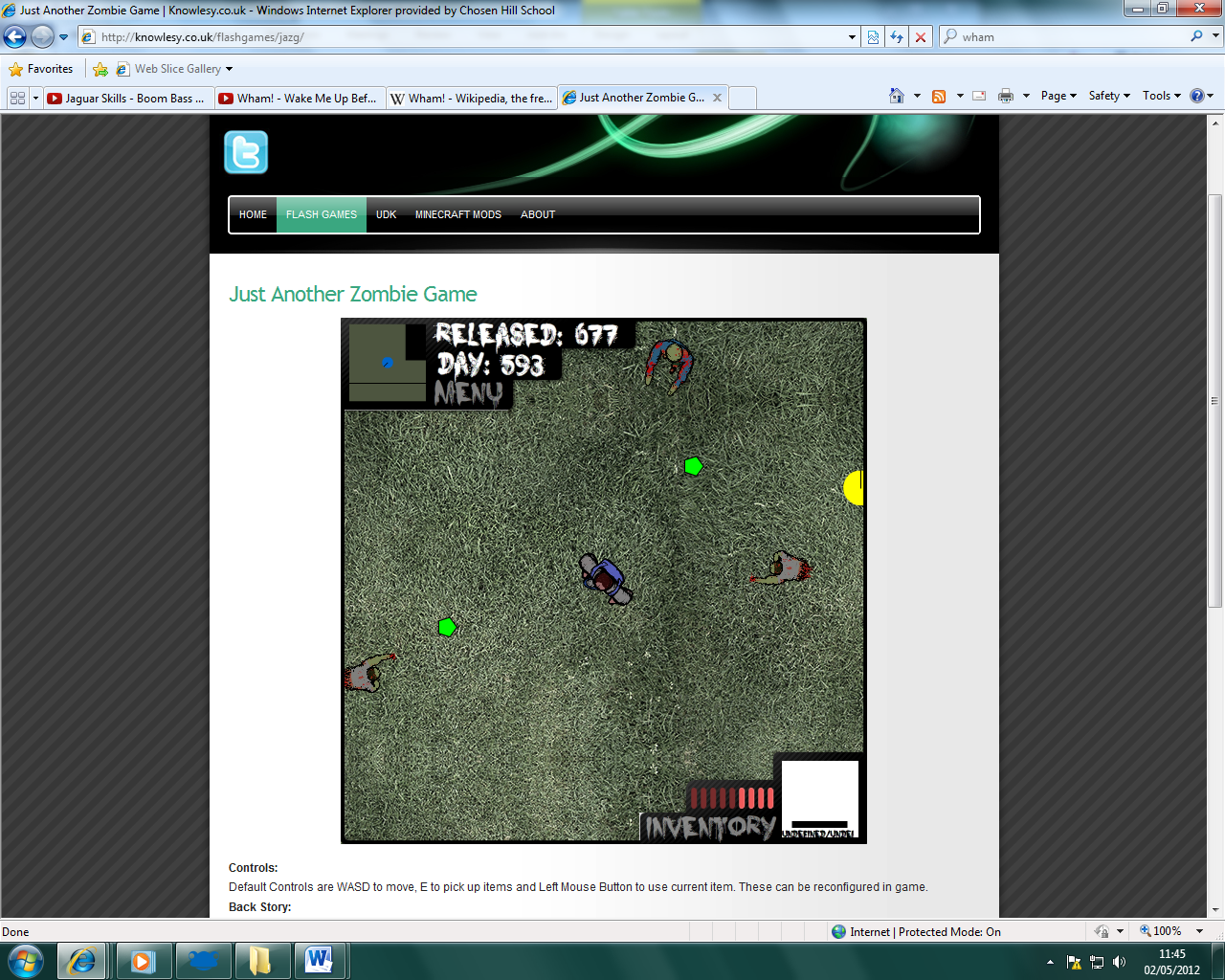 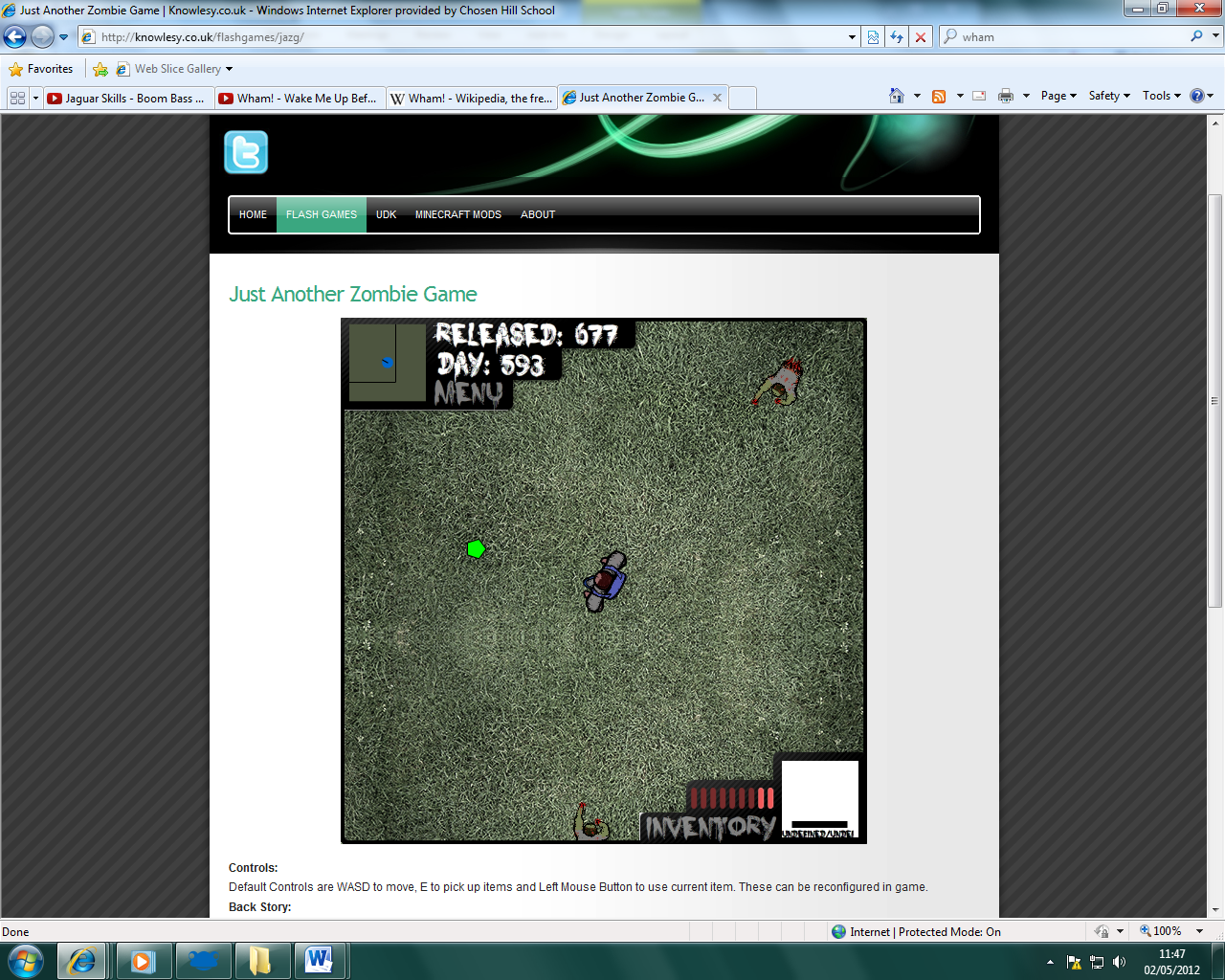 The game will use a combination of mouse and keyboard to be playedThe game has re-bindable keys so the player can have complete control over the keys. The mouse is also used to rotate the player.NoneThe game will use a combination of mouse and keyboard to be played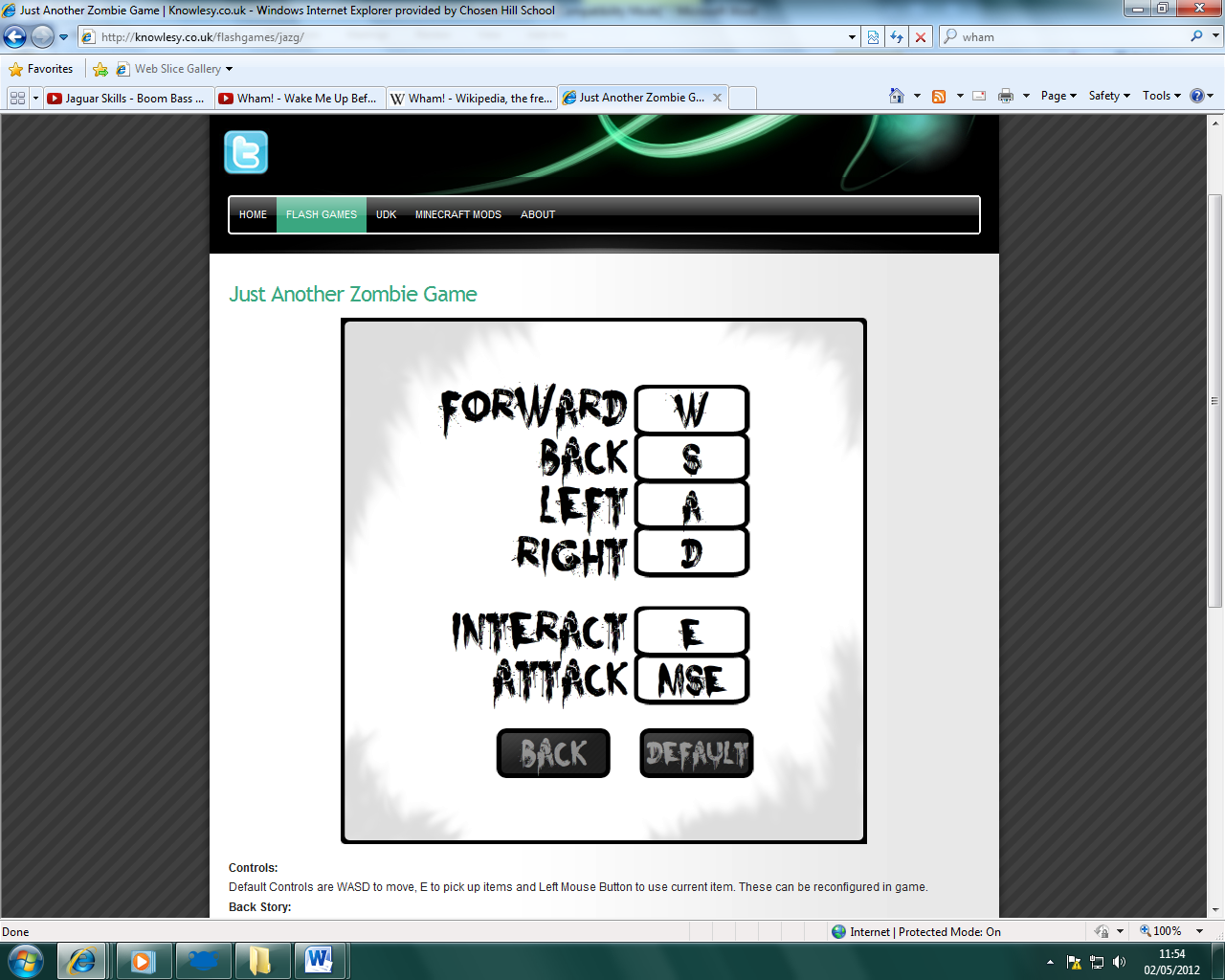 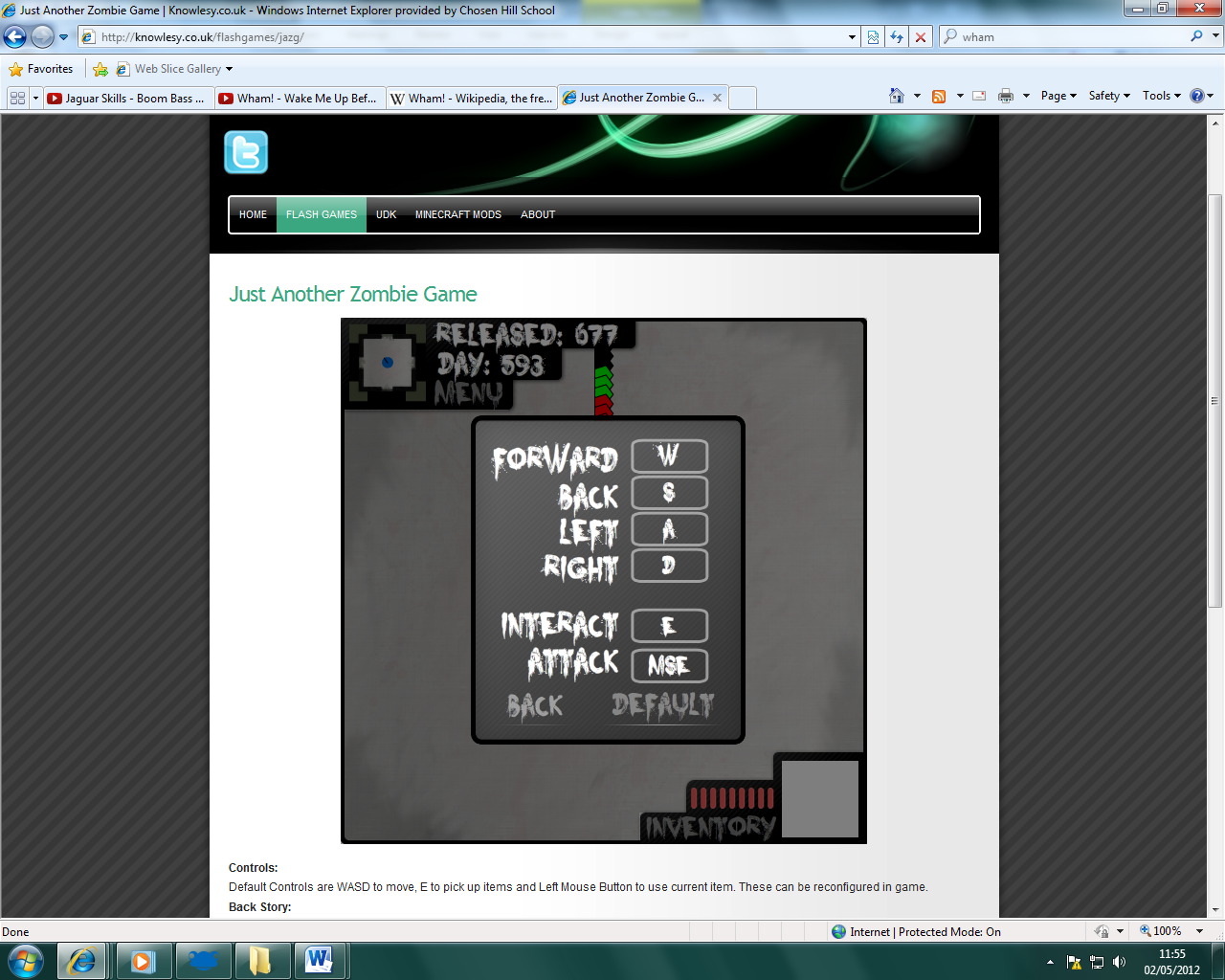 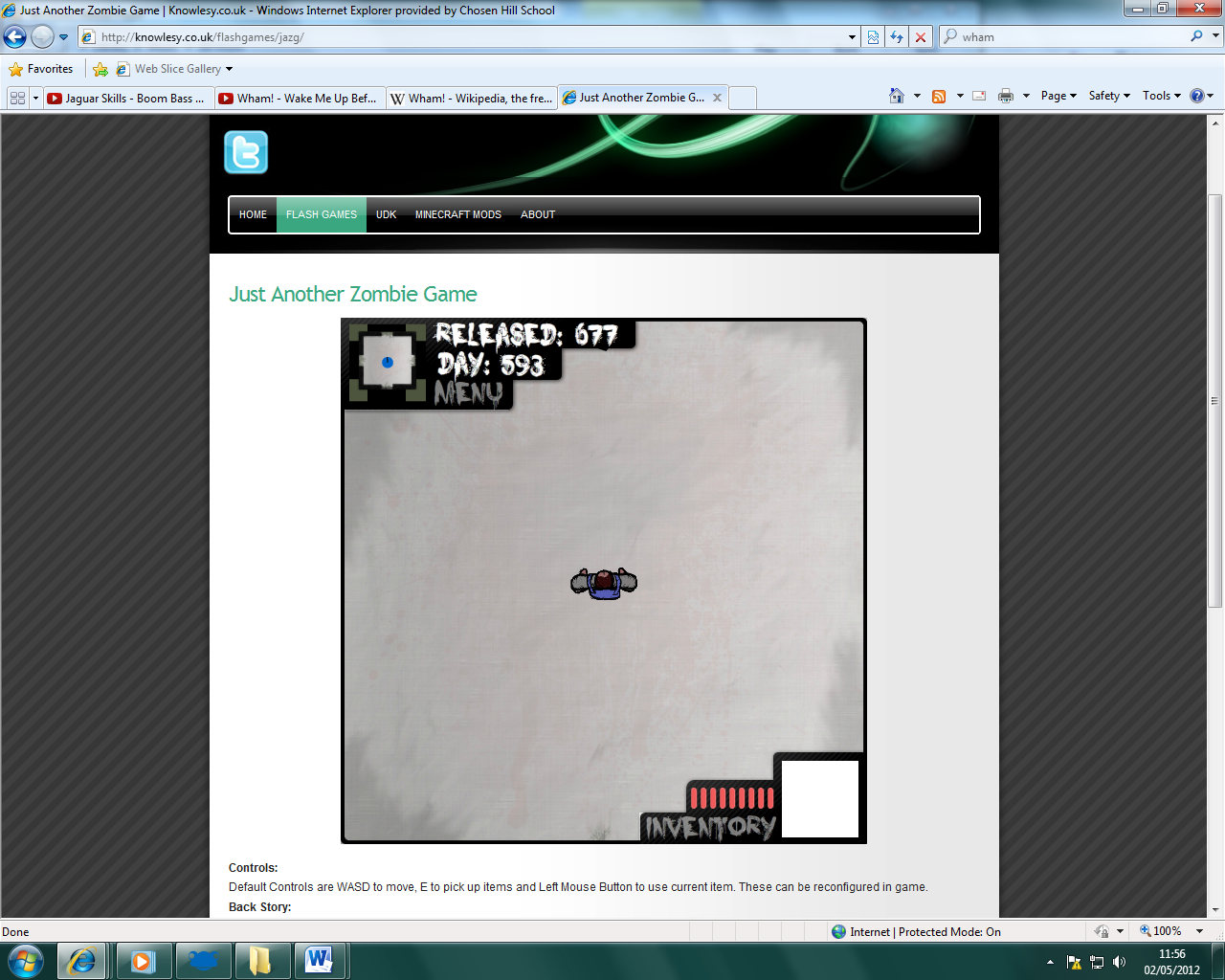 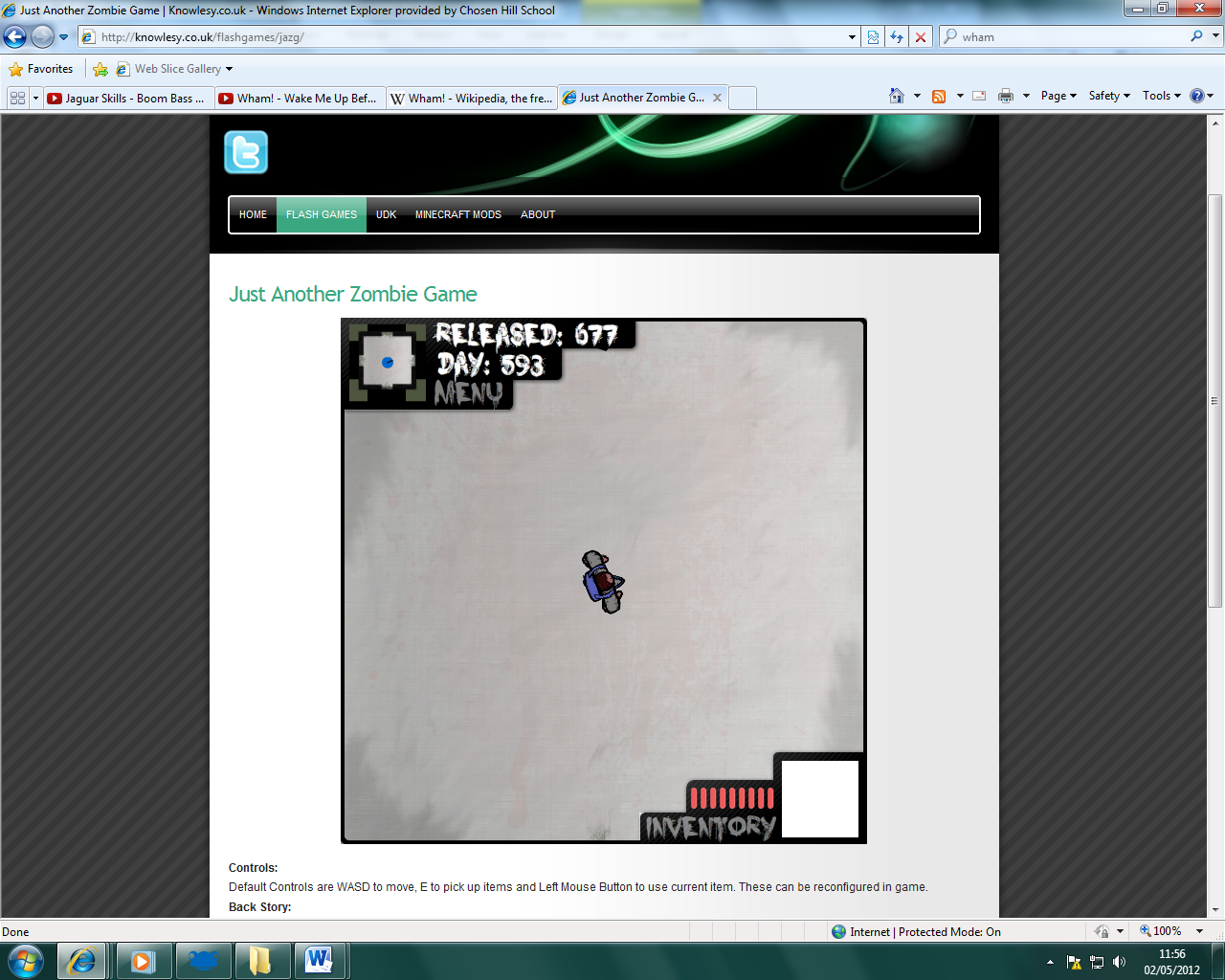 